                                 T.C.              MAMAK KAYMAKAMLIĞI                     Şehit Teğmen Ertuğrul Pilatin İlkokulu Müdürlüğü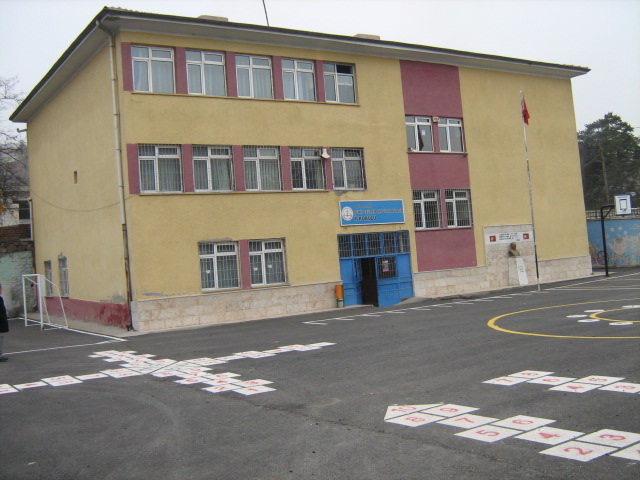        2015-2019 STRATEJİK PLANI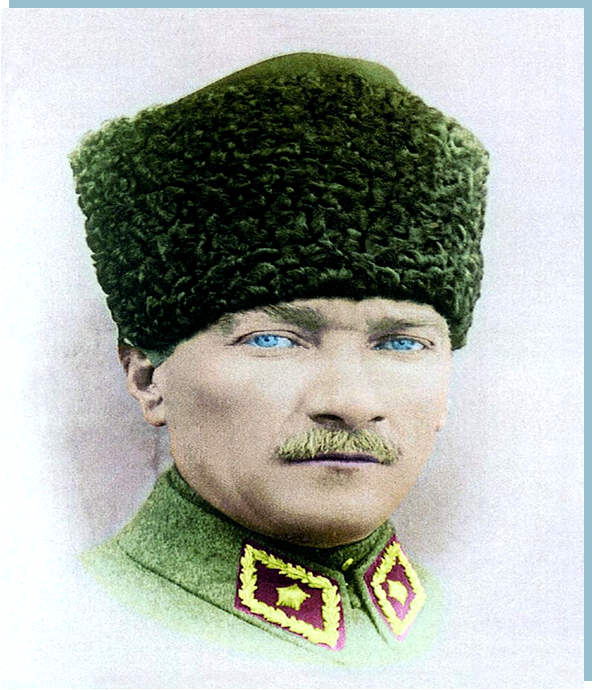 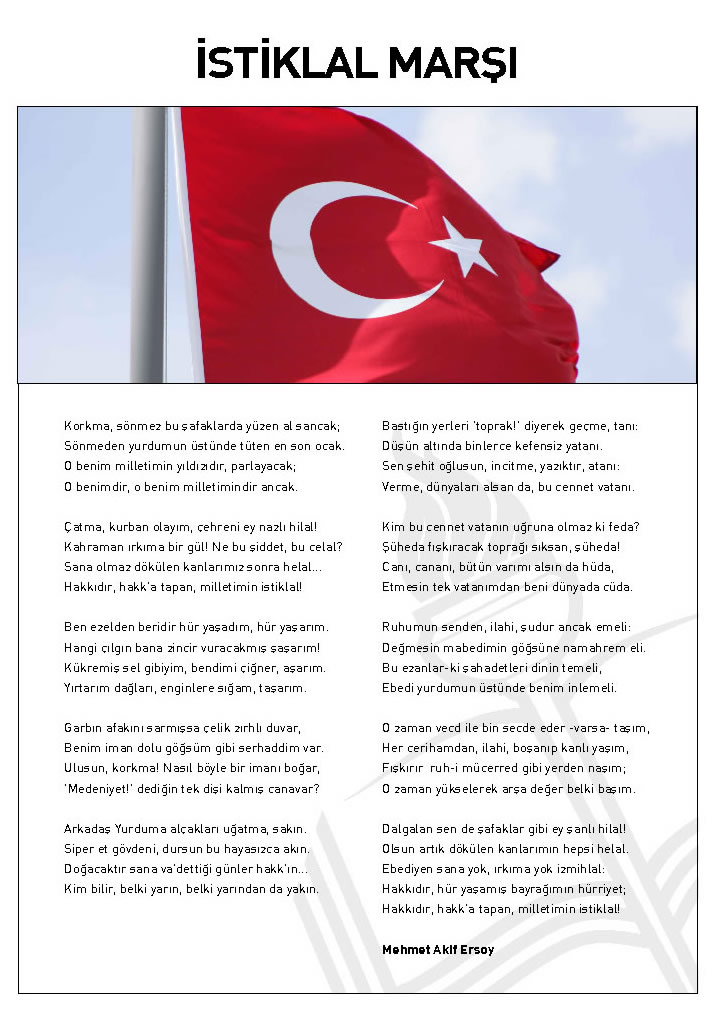 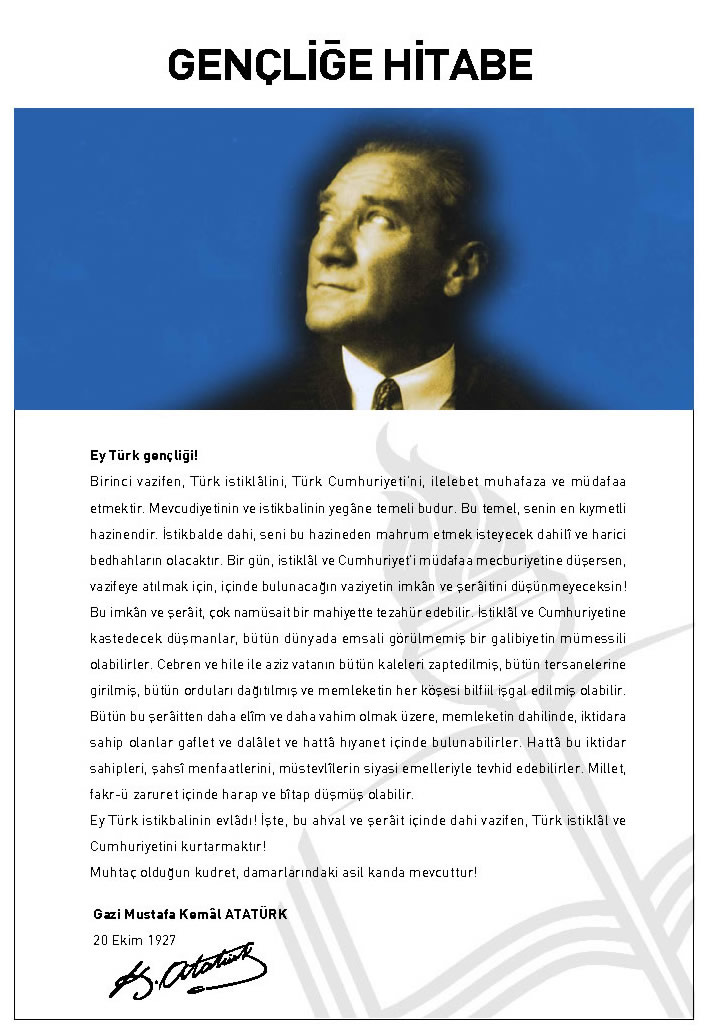       SUNUŞ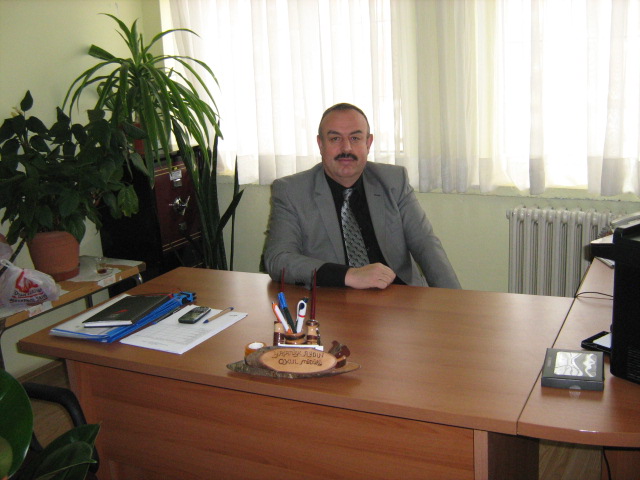 Sürekli değişen ve gelişen günümüz dünyasında okullar, bilginin öğrenildiği ve toplumlara yön verilmeye çalışılan kurumların başında gelmektedir. Bu bilinçle, Şehit Teğmen Ertuğrul Pilatin İlkokulu idari hizmetlerde, kalite düzeyinin iyileştirilmesi ve sistematik bir şekilde devam ettirilmesi için, çağdaş yönetim ilkelerini uygulayarak bölgemizde eğitim, öğretimin geliştirilmesinde çok önemli bir işlevi üstlenmektedir. Okulumuzun,  işlevini en yüksek performansla gerçekleştirmesinin yolunun da, hem kendi kurumsal yapısını güçlendirmesinden, hem de üreteceği kaliteli bilgiyle, geleceğe güvenle bakan evrensel değerlerle donatılmış, rekabet edebilen, araştıran, sorgulayan,   toplumsal değerlere duyarlı, kültür ve sanat bilinci gelişmiş bireyler yetiştirmesinden geçeceği kaçınılmaz bir gerçektir. Bunun için eğitim-öğretim, araştırma ve kamu hizmeti sorumluluklarını göz önünde bulundurarak evrensel değerlerle buluşacak kaliteyi yakalaması bir zorunluluktur.Stratejik plan ile; çevre analizini de kapsayacak şekilde, okulumuzun idari anlamda durumu belirlenerek 2015-2019 yıllarına ait misyon, vizyon, stratejik amaç ve hedeflerinin ele alındığı bir gelecek projeksiyonu çizilmiştir. Planın hazırlanmasında emeği geçen personelimize ve ilgili birimlerimize, planın uygulama aşamasında kaliteli ve doğru bilginin üretilmesi ve çevresel etkinliğinin sağlanmasında, çağdaş ve evrensel değerler doğrultusunda bütünleşerek çalışacak tüm idari, öğretmen ve diğer personelimize teşekkür ediyor, başarılar diliyorum.                                                                                                                                         Yaşatürk AYDIN                                                                                                                                                  Okul MüdürüSunuşGeçmişten günümüze gelirken var olan yaratıcılığın getirdiği teknolojik ve sosyal anlamda gelişmişliğin ulaştığı hız her alanda olduğu gibi eğitim alanında daetkisini göstermektedir. Güçlü ekonomik ve sosyal yapı, güçlü bir ülke olmanın ve tüm değişikliklerde dimdik ayakta durabilmenin kaçınılmazlığı da oldukça büyük önem taşımaktadır. Gelişen ve sürekliliği izlenebilen, bilgi ve planlama temellerine dayanan güçlü bir yaşam standardı ve ekonomik yapı; stratejik amaçlar, hedefler ve planlanmış zaman diliminde gerçekleşecek uygulama faaliyetleri ile kaliteli bir Stratejik Plan oluşabilmektedir.Okulumuz, daha iyi bir eğitim seviyesine ulaşmak düşüncesiyle sürekli yenilenmeyi ve kalite kültürünü kendisine ilke edinmeyi amaçlamaktadır. Bu amaçla kalite kültürü oluşturmak için okulumuzda eğitim ve öğretim başta olmak üzere insan kaynakları ve kurumsallaşma, sosyal faaliyetler,  alt yapı, toplumla ilişkiler ve kurumlar arası ilişkileri kapsayan 2015-2019 stratejik planı hazırlanmıştır.Şehit Teğmen Ertuğrul Pilatin İlkokulu  2015-2019 Stratejik Planı’nda belirtilen amaç ve hedeflere ulaşmamızın kurumumuzun gelişme ve kurumsallaşma süreçlerine önemli katkılar sağlayacağına inanmaktayız.             Tüm bu amaçlara ulaşabilmek için Stratejik Planın hazırlanması sürecinde emeği geçen başta okul idaresine, Strateji Planlama Ekibine ve uygulanmasında yardımı olacak tüm öğretmenlerimiz ile sevgili öğrencilerimize teşekkürlerimi sunarım.                                                                                     Ahmet YILMAZ	      Müdür Yrd.                                                                                    SUNUŞ	vTABLOLAR	xKISALTMALAR	xGİRİŞ	1BİRİNCİ BÖLÜM	2STRATEJİK PLAN HAZIRLIK SÜRECİ	22015-2019 STRATEJİK PLAN HAZIRLIK SÜRECİ	3İKİNCİ BÖLÜM	6DURUM ANALİZİ	6A.TARİHİ GELİŞİM	7B. YASAL YÜKÜMLÜLÜKLER VE MEVZUAT ANALİZİ	8C. FAALİYET ALANLARI İLE HİZMET VE ÜRÜNLER	9D. PAYDAŞ ANALİZİ	11E. KURUM İÇİ VE DIŞI ANALİZ	131. KURUM İÇİ ANALİZ	13İNSAN KAYNAKLARI	14FİZİKİ VE TEKNOLOJİK ALT YAPI	16MALİ KAYNAKLAR	17KURUM KÜLTÜRÜ	192.KURUM DIŞI ANALİZ	203. ÜST POLİTİKA BELGELERİ VE DİĞER POLİTİKA BELGELERİ	214. GZTF Analizi	22F. SORUN/GELİŞİM ALANLARI	26G. STRATEJİK PLAN MİMARİSİ	27ÜÇÜNCÜ BÖLÜM	29GELECEĞE YÖNELİM	29A.MİSYON, VİZYON VE TEMEL DEĞERLER	30MİSYON	30VİZYON	30TEMEL DEĞERLERİMİZ	31B. STRATEJİK PLAN GENEL TABLOSU	32        EĞİTİM ÖĞRETİME ERİŞİM………………………………………………..33        EĞİTİM ÖĞRETİMDE KALİTE……………………………………………..37KURUMSAL KAPASİTE	42DÖRDÜNCÜ BÖLÜM	49MALİYETLENDİRME	49BEŞİNCİ BÖLÜM	51İZLEME VE DEĞERLENDİRME	51A.ŞEHİT TEĞMEN ERTUĞRUL PİLATİN İLKOKULU 2010-2014 STRATEJİK PLANIN DEĞERLENDİRMESİ	52B.       İZLEME VE DEĞERLENDİRME MODELİ	52EKLER	62TABLOLAR DİZİNİKISALTMALARAB: Avrupa BirliğiFATİH: Eğitimde Fırsatları Artırma ve Teknolojiyi İyileştirme HareketiEBA: Eğitim Bilişim AğıMEM: Milli Eğitim MüdürlüğüDYS: Doküman Yönetim SistemiGZTF: Güçlü-zayıf Yönler, Fırsat ve TehditlerSP: Stratejik PlanŞEKİLLER DİZİNİŞekil 1- Şehit Teğmen Ertuğrul Pilatin İlkokulu Stratejik Plan ÇatısıEKLER Ek1- Stratejik Plan Üst KuruluEk 2- Stratejik Plan Hazırlık Ekibi	                                                            GİRİŞKamu idarelerinde yönetim reformu çalışmalarıyla gündeme gelen kamu yönetiminin yeniden yapılandırılmasında verimlilik, etkinlik ve tutumluluk kavramlarına yer vermesi dolayısıyla performans arttırılmasını hedefleyen “Stratejik Yönetim” anlayışı, 10.12.2003 tarihli Resmi Gazete’de yayımlanan 5018 sayılı Kamu Mali Yönetimi ve Kontrol Kanunu adıyla Türk kamu idarelerinde uygulanmaya başlamıştır. Kanun, kamu kurum/kuruluşlarının görevleri ve teşkilat yapıları arasında uyum sağlamasıyla geleceğe dönük bir bakış açısı oluşturmuştur.Stratejik planlama, kuruluşların dış çevrede oluşan fırsatları kullanabilmesini ve tehditlere karşı durabilmesini, dolayısıyla rekabetçi konumunu geliştirmesini sağlamak üzerinde yoğunlaşan bir yönetim aracıdır.             Stratejik Yönetimin ilk safhası olan stratejik plan, kurumun hedeflerini ve bunlara ulaşmayı mümkün kılacak yöntemleri belirlemesini içerir.             Kamu kurumlarında temel amaç, topluma en iyi hizmeti en verimli ve etkin bir şekilde sunacak strateji ve yöntemlerin geliştirilmesi, böylece hedef ve amaçlara ulaşılmasıdır.              Çağımızın hızla değiştiği bir zamanın içinde yaşamaktayız. Global dünya gereklerine yetişebilmek, çağdaş toplumun temellerini atabilmek adına planlı davranmak ve yapılan palanları hayata geçirmek çok büyük bir önem arz etmektedir.               Eğitimin bir toplumu oluşturmada temel dayanak olduğu göz önüne alındığında TKY okullar için önemli bir kavramdır. Var olan sistem içinde yer alabilmek ve başarılı bir çizgiyi yakalayabilmek, tercih edilen bir kurum hailne gelmek adına çalışmalarımıza önem vermeli ve uygulamasını en iyi şekilde yapmayak zorundayız.               Umut ediyoruz ki hazırlamış olduğumuz bu plan tüm okul çalışanları için iyi bir rehber olur ve dilediğimiz kaliteyi yakalayabiliriz.                                                                                         STRATEJİK PLANLAMA EKİBİBİRİNCİ BÖLÜMSTRATEJİK PLAN HAZIRLIK SÜRECİ ŞEHİT TEĞMEN ERTUĞRUL PİLATİN İLKOKULU2015-2019 STRATEJİK PLAN HAZIRLIK SÜRECİ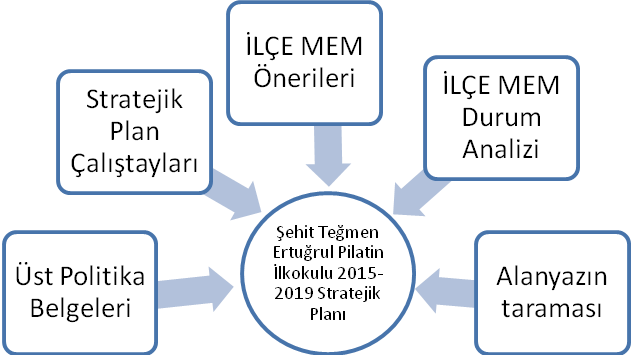 Şekil : Stratejik Plan Hazırlık ÇalışmalarıSTRATEJİK PLANLAMA ÇALIŞMALARI5018 Sayılı kanun çerçevesinde Stratejik Planlamaya ilişkin usul ve esaslar hakkında yönetmelik gereği hazırlanan 2013/26 sayılı genelge ile 2015-2019 plan çalışmaları başlatılmıştır. Önce Stratejik Plan Üst Kurulu oluşturulmuştur. Okulumuzun Stratejik Planına (2015-2019) Okul Gelişim Yönetim Ekibi(OGYE) tarafından, Okulumuzun toplantı salonunda, çalışma ve yol haritası belirlendikten sonra  okul içerisinden seçilen  çalışma ve plan hazırlık ekibi tarafından taslak oluşturularak başlanmıştır.Stratejik Planlama Çalışmaları kapsamında Okulumuzda “Stratejik Planlama Çalışma Ekibi” kurulmuştur. Önceden hazırlanan anket formlarında yer alan sorular katılımcılara yöneltilmiş ve elde edilen veriler birleştirilerek paydaş görüşleri oluşturulmuştur. Bu bilgilendirme ve değerlendirme toplantılarında yapılan anketler ve hedef kitleye yöneltilen sorularla mevcut durum ile ilgili veriler toplanmıştır.14-16/04/2015 tarihleri arasında Mamak İlçe Milli Eğitim Müdürlüğü tarafından verilen Stratejik Planlama seminerine katılınmıştır.Stratejik planlama ekibi tarafından, tüm iç ve dış paydaşların görüş ve önerileri bilimsel yöntemlerle analiz edilerek planlı bir çalışmayla stratejik plan hazırlanmıştır. Bu çalışmalarda izlenen adımlar; Kurumun var oluş nedeni (misyon), ulaşmak istenilen nokta (vizyon) belirlenip okulumuzun tüm paydaşlarının görüşleri ve önerileri alındıktan sonar da vizyona ulaşmak için gerekli olan stratejik amaçlar belirlendi. Stratejik amaçlar; Okul içinde ve faaliyetlerimiz kapsamında iyileştirilmesi, korunması veya önlem alınması gereken alanlarla ilgili olan stratejik amaçlar, Okul içinde ve faaliyetler kapsamında yapılması düşünülen yenilikler ve atılımlarla ilgili olan stratejik amaçlar, Yasalar kapsamında yapmak zorunda olduğumuz faaliyetlere ilişkin stratejik amaçlar olarak da ele alındı. Stratejik amaçların gerçekleştirilebilmesi için hedefler konuldu. Hedefler stratejik amaçla ilgili olarak belirlendi. Hedeflerin spesifik, ölçülebilir, ulaşılabilir, gerçekçi, zamana bağlı, sonuca odaklı, açık ve anlaşılabilir olmasına özen gösterildi.  Hedeflere uygun belli bir amaca ve hedefe yönelen, başlı başına bir bütünlük oluşturan,  yönetilebilir, maliyetlendirilebilir faaliyetler belirlendi. Her bir faaliyet yazılırken; bu faaliyet “amacımıza ulaştırır mı” sorgulaması yapıldı. Faaliyetlerin gerçekleştirilebilmesi için sorumlu ekipler ve zaman belirtildi. Faaliyetlerin başarısını ölçmek için performans göstergeleri tanımlandı. Strateji, alt hedefler ve faaliyet/projeler belirlenirken yasalar kapsamında yapmak zorunda olunan faaliyetler, paydaşların önerileri, çalışanların önerileri, önümüzdeki dönemde beklenen değişiklikler ve GZFT (SWOT) çalışması göz önünde bulunduruldu. GZFT çalışmasında ortaya çıkan zayıf yanlar iyileştirilmeye, tehditler bertaraf edilmeye; güçlü yanlar ve fırsatlar değerlendirilerek kurumun faaliyetlerinde fark yaratılmaya çalışıldı; önümüzdeki dönemlerde beklenen değişikliklere göre de önlemler alınmasına özen gösterildi. Strateji, Hedef ve Faaliyetler kesinleştikten sonra her bir faaliyet maliyetlendirilmesi yapıldı. Maliyeti hesaplanan her bir faaliyetler için kullanılacak kaynaklar belirtildi.  Maliyeti ve kaynağı hesaplanan her bir faaliyet/projenin toplamları hesaplanarak bütçeler ortaya çıkartıldı.Yukarıdaki çalışmalar gerçekleştirildikten sonra son düzenlemeler yapılarak plan taslağı son halini almıştır.İKİNCİ BÖLÜMDURUM ANALİZİ                                                    A.TARİHİ GELİŞİM     1937 Yılında Üreğil Köyü halkının katkısı ile kerpiç olarak yapılmaya başlanmış  1938 yılında da eğitim ve öğretime başlamıştır.          ATATÜRK, 1937  yılında Üreğil  Köyünü ziyarete gelmiş,okulun inşaatını görünce memnun olmuş ve okul inşaatına  yüz lira bağışta bulunmuştur.                Kayaş Bucağının en eski okulu olan Üreğil İlkokulu olan  ilk üç yılını eğitmen ile  sürdürmüş  1941 yılında beş sınıflı normal ilkokula dönüşmüştür.               Köyden kente göçün başlaması giderek hızlanması nedeni ile öğrenci mevcudu paralel olarak artmış  ilave baraka binalar yapılmasına rağmen ihtiyaca cevap vermediği için üçlü öğretime dahi geçilmiştir 1976 yılında bu gün kullandığımız bina  12 derslikli olarak yapılmış  ve ikili öğretime geçilmiştir.             1989 Yılında  çevrede yeni okullar açılmasından dolayı   öğrenci sayısı düşmeye başlayınca normal  eğitime geçilmiştir.                                   Çankaya ilçesine bağlı olan okulumuz 1983 yılında Mamak bölgesinin ilçe olmasından dolayı Mamak ilçesine bağlanmıştır.         1997 1998 öğretim yılında ilköğretim okuluna dönüştürülmesinden sonra  Üreğil İlkokulu olan adı Şehit Teğmen Ertuğrul Pilatin İlköğretim Okulu  olarak değiştirilmiştir.          2006 Yılına kadar 350 öğrenci ,bir müdür yardımcısı beş sınıf öğretmeni ve dört branş öğretmeni ile eğitim öğretim yaparken 2006 yılı sonunda Araplar mahallesi belediye lojmanlarına geçici taşınan insanların çocuklarına eğitim sağlamak amacıyla ikili eğitime geçmiş 650 öğrenci 25 öğretmeni ve iki müdür yardımcısı ile eğitim yapmış ancak geçici öğrencilerin tekrar taşınmaları  mahallemizin kentsel dönüşüm projesi kapsamında meskenlerin çoğunluğunun yıkılması sonucu öğrenci mevcudumuz 180 civarına inmiştir.         2012 yılında çıkan kanunla okulumuz 15/06/2012 tarihinden itibaren ilkokul statüsüne geçmiştir.2012-2013 öğretim yılında 6.7. ve 8. Sınıflar okulumuzda devam etmiş olup 2013-2014 eğitim ve öğretim yılında tamamen ilkokul 1,2,3 ve 4 öğrencileri eğitim öğretim görmüştür.                    2014/2015 öğretim yılından itibaren ise bir müdür yardımcısı on bir öğretmen bir memur  ile eğitim ve öğretimi sürdürmektedir.                    B. YASAL YÜKÜMLÜLÜKLER VE MEVZUAT ANALİZİ               5018 Sayılı kanun ,1739 Sayılı Milli Eğitim Temel Kanunu, T.C. Anayasası, 652 sayılı kanun, 222 Sayılı İlköğretim ve Eğitim Kanunu incelenerek yasal yükümlülükler ve mevzuat analizi yapılmıştır.14.9.2011 tarihli ve 28054 sayılı Resmi Gazetede yayımlanarak yürürlüğe giren 652 sayılı Millî Eğitim Bakanlığının Teşkilat ve Görevleri Hakkında Kanun Hükmünde Kararnameye göre Bakanlığımızın görevleri şunlardır:Okul öncesi, ilk ve orta öğretim çağındaki öğrencileri bedenî, zihnî, ahlakî, manevî, sosyal ve kültürel nitelikler yönünden geliştiren ve insan haklarına dayalı toplum yapısının ve küresel düzeyde rekabet gücüne sahip ekonomik sistemin gerektirdiği bilgi ve becerilerle donatarak geleceğe hazırlayan eğitim ve öğretim programlarını tasarlamak, uygulamak, güncellemek; öğretmen ve öğrencilerin eğitim ve öğretim hizmetlerini bu çerçevede yürütmek ve denetlemek, Eğitim ve öğretimin her kademesi için ulusal politika ve stratejileri belirlemek, uygulamak, uygulanmasını izlemek ve denetlemek, ortaya çıkan yeni hizmet modellerine göre güncelleyerek geliştirmek,Eğitim sistemini yeniliklere açık, dinamik, ekonomik ve toplumsal gelişimin gerekleriyle uyumlu biçimde güncel teknik ve modeller ışığında tasarlamak ve geliştirmek,Eğitime erişimi kolaylaştıran, her vatandaşın eğitim fırsat ve imkânlarından eşit derecede yararlanabilmesini teminat altına alan politika ve stratejiler geliştirmek, uygulamak, uygulanmasını izlemek ve koordine etmek,Kız öğrencilerin, engellilerin ve toplumun özel ilgi bekleyen diğer kesimlerinin eğitime katılımını yaygınlaştıracak politika ve stratejiler geliştirmek, uygulamak ve uygulanmasını koordine etmek,Özel yetenek sahibi kişilerin bu niteliklerini koruyucu ve geliştirici özel eğitim ve öğretim programlarını tasarlamak, uygulamak ve uygulanmasını koordine etmek,Yükseköğretim kurumları dışındaki eğitim ve öğretim kurumlarını açmak, açılmasına izin vermek ve denetlemek,Yurtdışında çalışan veya ikamet eden Türk vatandaşlarının eğitim ve öğretim alanındaki ihtiyaç ve sorunlarına yönelik çalışmaları ilgili kurum ve kuruluşlarla işbirliği içinde yürütmek,Yükseköğretim dışında kalan ve diğer kurum ve kuruluşlarca açılan örgün ve yaygın eğitim ve öğretim kurumlarının denklik derecelerini belirlemek, program ve düzenlemelerini hazırlamak,Türk Silahlı Kuvvetlerine bağlı ortaöğretim kurumlarının program ve denklik derecelerinin belirlenmesi ile yönetmeliklerinin hazırlanmasında işbirliğinde bulunmak,Yükseköğretimin millî eğitim politikası bütünlüğü içinde yürütülmesini sağlamak için, 4.11.1981 tarihli ve 2547 sayılı Yükseköğretim Kanunu ile Bakanlığa verilmiş olan görev ve sorumlulukları yerine getirmek.C. FAALİYET ALANLARI VE HİZMETLER2015-2019 stratejik plan hazırlık sürecinde Kurumun ürettiği temel hizmetler altı faaliyet alanı adı altında gruplandırılmıştır. Şehit Teğmen Ertuğrul Pilatin İlkokulu’nun faaliyet alanları ile ürün ve hizmetleri şu şekildedir.D. PAYDAŞ ANALİZİKatılımcılık stratejik planlamanın temel unsurlarından biridir. Kurumlar için etkileşimde oldukları tarafların görüşlerinin alınması, yararlanıcıların ihtiyaçlarına cevap verecek nitelikte sürdürülebilir politikalar geliştirilebilmesi, tarafların hazırlanan stratejik planı ve buna bağlı olarak gerçekleştirilecek faaliyet ve projeleri sahiplenmesi ve kurumun kendini içerden ve dışarıdan nasıl değerlendirildiğine ilişkin bilgi alabilmesi açısından büyük önem taşımaktadır. Paydaş analizi bu bağlamda planlama sürecinde katılımcılığın sağlandığı ve taraflara ulaşılarak görüşlerinin alındığı önemli bir aşamadır.                 Okulumuz paydaş analizi çalışmaları kapsamında öncelikle ürün, hizmetler ve faaliyet alanlarından yola çıkılarak paydaş listesi hazırlanmıştır. Söz konusu listenin hazırlanmasında temel olarak kurumun mevzuatı, teşkilat şeması, standart dosya planı ile yasal yükümlülüklere bağlı olarak belirlenen faaliyet alanları ve Şehit Teğmen Ertuğrul Pilatin İlokulu 2010-2014 Stratejik Planından yararlanılmıştır.       Etki/önem matrisi kullanılarak paydaş önceliklendirilmesi yapılmış ve buna bağlı olarak görüş ve önerilerinin alınması gerektiği düşünülen nihai paydaş listesi oluşturulmuştur. Önceliğe alınan paydaşların özelliğine göre görüş alma yöntemi, zamanlaması, görüş alacak ve raporlayacak kişilerin belirlenmesi ile ölçme araçlarının geliştirilmesi aşamaları tamamlanmıştır. Paydaşların görüş ve önerileri alınarak raporlanmıştır.               2014 yılında okulumuzda bulunan 110 öğrencinin velisine uygulanan memnuniyet anketi sonucunda velilerimizin % 95,70’si okuldan,yapılan uygulama ve çalışmalar ile idareden memnun kalmış, % 5,30’ü ise memnun kalmamıştır.            Paydaş analizi sürecinde , toplantı ve görüşme sonuçları değerlendirilerek elde edilen görüş ve öneriler sorun alanları, kurum içi ve çevre analizleri, GZFT analizi ile geleceğe yönelim bölümünün hedef ve tedbirlerine yansıtılmıştır. Analiz sonuçlarına ilişkin detaylı bilgilere hazırlanan Paydaş Analizi ve Durum Analizi Raporlarında yer verilmiştir.	Plan sürecinde paydaşlarımızla yapmış olduğumuz görüşmeler ve toplantılarda  kurum olarak içinde bulunduğumuz durumun analizi yapılmış, analiz sonuçları doğrultusunda kurumun geleceğe ilişkin misyon, vizyon ve değerleri belirlenerek stratejik  amaç, hedef ve faaliyetler ile değerlendirmeye ilişkin performans göstergeleri tespit edilmiştir. İç Paydaş Görüşleri: Uygulanan anket sonuçlarına göre kurum personelinin kuruma güveni problemlere çözüm üretmesi  yenilikçilik özelliği %65, kaliteli hizmet sunması %70, görüşlere açık olma %80 faaliyetlerindeki başarı oranı %62 fiziksel ortam uygunluğu %55 hizmet içi eğitim imkânları %65 sosyal imkânlar %50 işdoyumu ile ilgili oranlar ortalama olarak %70 civarında çıkmakta olup yapılan anketler sonucu elde edilen veriler geleceğe yönelimde Bakanlık politikaları ile uyumlu olarak kullanılmıştır.Dış Paydaş Görüşleri: Dış paydaşlar ile yapılan anket sonuçlarına göre; verilere ulaşma %74,güvenilirilik %95,hizmet odaklı olma %90 problemlere çözüm üretme %85, yenilikçi olma %75 konusunda yetkin olma %87, kaliteli hizmet sunma %80 şeffaflık %98,erişilebilirlik %85, adil ve tarafsız olma %90,görüşlere açık olma %90 teknolojiyi kullanma %74 ve faaliyetlerindeki başarı oranı ise %70 olarak görülmektedir.E. KURUM İÇİ VE DIŞI ANALİZ1. KURUM İÇİ ANALİZORGANİZASYON ŞEMASI:İNSAN KAYNAKLARI       Müdürlüğümüz, kurumsal hedeflere ulaşmanın başarılı bir insan kaynakları yönetiminden geçtiği bilinciyle çalışanlarını motive etmeye, eğitip geliştirmeye, ödüllendirmeye ve onların gelişimlerinden azami derecede yararlanmaya çok önem vermektedir. Şehit Teğmen Ertuğrul Pilatin İlkokulu Müdürlüğü çalışanlarına ilişkin bilgiler tablolar halinde aktarılmıştır.  Tablo 1-2014 Yılı Kurumdaki Personel SayısıKaynak:MebbisTablo 2-2014 Yılı Kurum Personelinin Eğitim Durumu	Kaynak:MebbisTablo 3- Kurum İdari Personelin Hizmet Süresine İlişkin Bilgiler	Kaynak:MebbisYöneticilerimizin hizmet süresi15-20 yıl arasında değişmektedir.Tablo 4- Kurum Yöneticilerinin Yaş İtibari ile dağılımıKaynak:MebbisTablo 5:2014 Yılı Kurumdaki Mevcut Öğretmen Sayısı:Kaynak:MebbisÖğretmenlerimizin  %90’ı kadın, %10’u erkektir.Tablo 6: 2014 Öğretmenlerin Yaş İtibarı İle Dağılımı:Kaynak:MebbisÖğretmenlerimizin %63,6’sı 30-40 yaş aralığında,%56,4’ü 4-50  yaş aralığındadır.Tablo 7: 2014 yılı İtibariyle Öğretmenlerin Hizmet SüreleriKaynak:MebbisÖğretmenlerimizn  % 72,6’sı 15 yıl altı,%27,4’ü  16  yıl üstü hizmet süresine sahiptir.Tablo 8: 2014 yılı  kurumdaki mevcut Hizmetli/Memur sayısı:Kaynak:MebbisFİZİKİ VE TEKNOLOJİK ALT YAPIOkulumuzun bütün bölümlerinde kablolu ve kablosuz internet bağlantısı aracılığıyla eğitim öğretim ve yönetimde etkin bir şekilde internet kullanılmaktadır. Okul fiziki yapısının yetersizliği nedeniyle konferans,  geniş katılımlı toplantı, sportif faaliyetler çok sınırlı yapılabilmektedir.         Her sınıfın bir bilgisayarı ve çoğu sınıfta projeksiyon cihazı bulunmaktadır. Bu teknoloji okulumuzda etkin olarak kullanılmaktadır.          Yeterli miktarda yazıcı ve fotokopi makinaları vardır. Öğrenci, öğretmen ve idare tarafından kullanılmaktadır.          Okulun kamera sistemi bulunmaktadır. Kullanılabilir durumda fakat geliştirilmesi gerekmektedir. Kamera sayısı arttırıldığında tam güvenlik sağlayabilmektedir.         Okulun internet sitesi güncel tutulmaktadır. Her yeni değişim veya gelişim anında sitede güncellenmektedir.MALİ KAYNAKLARTablo 9- Kuruma Gelen ve Harcanan Ödenek Miktarları 2014   Kaynak: Okul Aile BirliğiTablo 10:Öğretmen- Öğrenci Durumu TablosuKaynak:E okul yönetim Bilgi SistemiTablo 11: Yıllara Göre Öğrenci SayılarıKaynak:E okul yönetim Bilgi SistemiTablo 12:Yıllara Göre Ortalama Sınıf Mevcutları ile Öğretmen Başına Düşen Ortalama   Öğrenci SayılarıKaynak:E okul yönetim Bilgi SistemiOkul mevcudumuz, sınıf başına ve öğretmen başına düşen öğrenci sayılarımız yukarıda bildirilmiştir.Öğretmen başına düşen öğrenci sayımız İlçe ortalamalarının altındadır	*Devamsızlıktan dolayı sınıf tekrarı yapan 1 (Bir) öğrencimiz vardır.Tablo 13:Yıllara Göre Ödül Alan Öğrenci SayılarıKaynak:E okul yönetim Bilgi SistemiÖğrencilerimizin %34,6’i Teşekkür,%30,7’i takdir almıştır.Toplamda öğrencilerimizin %82’si ödül almıştır.Disiplin cezası alan öğrencimiz yoktur.Sınıf tekrarı yapan 1. Sınıfta 1 öğrencimiz vardır.KURUM KÜLTÜRÜSon yıllarda tüm dünyada değişen ve gelişen yeni kamu yönetimi anlayışı elbette ülkemizi de etkilemiştir. Hizmet verdiği kişilerin memnuniyeti,  çalışanların yönetime katılımlarının sağlanması başarının gelmesinden önemli katkılar sunmaktadır. Atalarımızın da belirttiği gibi bir elin nesi var iki elin sesi var ilkesinden hareketle yetkinin merkezileşmeden kurutulması, sorumlulukların paylaşılması başarının artmasında önemli rol oynamaktadır. Başarının devamlılığı ve yönetişimin sürdürülebilirliği için kurum olmak ve kuruma ait bir kültür oluşturmak ya da var olanı geliştirmek bu bağlamsa ön plana çıkmaktadır.Bir kurumun devamlılığının sağlanması ve o kurumda çalışmaların kuruma kendini ait hissedebilmesi için her bireyin varlığının dikkate alınması ile oluşturulacak olan kurum kültürünün varlığı ile sağlanabilmektedir. Bu nedenle Şehit Teğmen Ertuğrul Pilatin İlkokulu olarak gelecek nesillere taşınabilecek bir kurum kültürünün varlığı önemsenmektedir. Kurum yöneticilerimiz iletişime açık özellikler sergileyerek her bireyin ve görüşlerinin değerli olduğunu hissettirmektedir. İletişim kanallarının açık tutulması kapsamında Okul Müdürü ve müdür yardımcılarının, mümkün olabilen oranda, tamamının katılımı ile öğretmen ve diğer personel ile yılda iki defa dönem değerlendirmesi toplantıları düzenlenmekte ve görüş alış verişinde bulunulduğu gibi yapılan çalışmalar ile ilgili bilgiler aktarılmaktadır. Okul müdürü her hafta idari toplantı yapmaktadır. Tüm çalışanlarımız birbirilerine karşı ve hizmet verdikleri kişilere karşı insani değerleri göz önüne alarak tavır ve tutum gösterir. Kişiler katıldıkları seminerlerden edindikleri bilgileri gerekli durumlarda tüm okul personeli ile paylaşmaktadırlar. Bu bağlamda stratejik planlama toplantılarına kurumumuzun katılımı sağlanmıştır. Kurum kültürü oluşturma ve sürdürülebilirliği sağlama adına liderlere büyük pay düşmekte olup liderlerimiz iletişime açıklıklarını her ortamda yansıtmaktadırlar.Okullarımızda yönetişim ilkesinin işlerliği açısından veli toplantılarına önem verilmekte ve sınıf ya da Okul bazında veli toplantıları düzenlenmektedir. Okul Aile Birliği okulumuza katkı sunmakta olup  iş ve işlemler düzenli olarak yürütülmektedir.2.KURUM DIŞI ANALİZ4+4+4 Sistemi ve bu sitem nedeni ile tüm eğitim müfredatının yenilenmesi, öğretmenlerin yer değişiklikleri, eğitim yartırımlarına ayrılan payların yetersizliği gibi konular politik ve yasal etmenler arasında olup okulumuzun eğitim- öğretim ile ilgili iş ve işlemlerini etkilemektedir.Velilerimizin bir kısmı memur ve işçi olarak çalışmakta veya çeşitli (tesisat, sitelerde marangoz, şoför, inşaat işçisi, bakkal, market vb.) işlerle meşgul olmaktadır.       Okul çevremiz çok yoğun bir şekilde göç alan bir ilçedir. Göç nedeni ile ilçemize gelen velilerimizin gelirleri genellikle orta ya da alt düzeyde olmaktadır. Bu nedenle velilerimizden eğitime ayrılabilecek katkı çok az miktarlara düşmektedir. Okulumuzun ihtiyaçları çoğunlukla okul aile birliğinden gelen kıt kaynaklar ile karşılanmaya çalışılmaktadır. Okulumuz  Kentsel dönüşümün  hızlı uygulandığı bir bölgededir Okul çevresinde sosyal hayat göçlerin daha çok köylerden olması nedeniyle eski köy gelenekleri saygı sevgi çerçevesinde devam etmekte olup, hayat standardı maddi imkânsızlıklar nedeniyle oldukça düşüktür. Bu durum ise öğrenciler arasında ortak bir kültür oluşturmada etkili olan okul öncesi eğitimin önemini artırmaktadır. Bu nedenle Okulumuzun Okul öncesi eğitimi tanıtıcı ve katılımı kolaylaştırıcı şekilde davranmakta olup  veli talepleri önemsenmektedir.Velilerimizin eğitimden beklentileri genellikle akademik yönlü olmaktadır. Ancak okulumuz yine merkezde olmasının avantajı ile gelişen bir okul konumundadır. Halkın ekonomik gücünün zayıf olması nedeni ile sosyal ve kültürel etkinliklere katılım oranı düşük olmakla birlikte İlçemiz Belediyesi ve Sivil toplum kuruluşlarının katkıları ile sosyal etkinlikler artırılmaya çalışılmakta ve tüm halkın bu etkinliklere katılımı sağlanmaya çalışılmaktadır. Bu kapsamda hayat Boyu öğrenme kapsamında Okulumuzun çalışmalar yapmaktadır.Genel ahlâk deyimi, belli bir zamanda, belli bir toplumun büyük çoğunluğunca benimsenmiş bulunan ahlâk kurallarıyla ilgili hareketleri gösteren ve kolayca anlaşılan bir anlam taşımaktadır. Okulumuz , etik ve ahlaki değerlere ve 5176 Sayılı Kamu Görevlileri Etik Kurulu Kurulması Ve Bazı Kanunlarda Değişiklik Yapılması Hakkında Kanun’a önem veren, tüm çalışanlarını etik eğitimi sağlayan bir okuldur.Fatih projesinin yaygınlaştırılması çalışmaları, eğitim ile ilgili iş ve işlemlerin elektronik ortam üzerinden tamamlanabilir hale gelmesi teknolojik açıdan olumlu etkenlerdir. Teknolojin hızla gelişmesi sayesinde herkesin aynı anda pek çok şeyden haberinin olması sağlanabilmektedir. Bu durum erişilebilirliğe ve iletişimin hızlı olmasına artı katkı sağlamaktadır. Bilgi iletişim teknolojileri müfredata uygun hale getirilmeye çalışılmakta ve öğrencilerin eba uzem- dyened gibi projelerden faydalanmaları sağlanmaktadır. Teknolojik gelişimler sayesinde hizmet içi eğitimlerin bir kısmı internet üzerinden rahatlıkla verilebilmektedir.Teknolojinin olumlu yanları ile birlikte velilerimizin eğitim düzeyinin düşük olması ve yeni neslin teknoloji bağımlılığı olumsuz durumları da beraberinde getirmektedir. Siber ortamda işlenen suçlar, teknolojiyi doğru kullanamamadan kaynaklı sorunlar da zaman zaman gözlemlenen durumlardır. Bu tür durumların engellenmesi için öğretmenler eğitimler almakta ve öğrenci- veli ile paylaşılmasını sağlama çalışmaları artırılmaktadır.3. ÜST POLİTİKA BELGELERİ 4. GZFT Analizi   Okulumuzun performansını etkileyecek iç ve dış stratejik konuları belirlemek ve bunları yönetebilmek amacıyla gerçekleştirilen durum analizi çalışması kapsamında Stratejik Planlama Ekibi tarafından GZFT Analizi yapılmıştır. İç paydaşlarla çalıştay tekniği ile iki aşamada gerçekleştirilen çalışmalar, dış paydaş mülakatları kapsamında elde edilen görüş ve öneriler ve Stratejik Planlama Ekibi tarafından GZFT Analizine temel girdiyi sağlamıştır. Paydaşlarla yapılan çalışmalar ile Stratejik Planlama Ekibi tarafından gerçekleştirilen diğer analizlerin birleştirilmesi neticesinde okulumuzun güçlü ve zayıf yanları, fırsat ve tehditlerini içeren uzun bir liste oluşturulmuştur. Analiz çerçevesinde ortaya konacak stratejik konuların daha gerçekçi ve ulaşılabilir bir çerçevede ele alınması amacıyla GZFT analizinde bir önceliklendirme yapılması kararlaştırılmıştır. Önceliklendirmede; bir yandan analizde yer alan hususların ağırlıklandırılması, diğer yandan Stratejik Planlama Ekibinin bilgi birikimi ve tecrübesi ışığında konuların önem derecesine göre sıralanması yöntemleri uygulanmıştır.    Fırsatlar, okulumuzun kontrolü dışında gerçekleşen ve okulumuza avantaj sağlaması muhtemel olan etkenler ya da durumlardır. Tehditler ise, okulumuzun kontrolü dışında gerçekleşen, olumsuz etkilerinin engellenmesi veya sınırlandırılması gereken unsurlardır.    Çevre analizinde; okulumuzu etkileyebilecek dışsal değişimler ve eğilimler değerlendirilmiştir.GÜÇLÜ YÖNLER, ZAYIF YÖNLER, FIRSATLAR VE TEHDİTLERF. SORUN/GELİŞİM ALANLARIPaydaş analizi, kurum içi ve dışı analiz sonucunda aşağıdaki gelişim ve sorun alanları tespit edilmiştir. Belirlenen gelişim ve sorun alanları üç tema altında gruplandırılarak plan mimarisinin oluşturulmasında temel alınmıştır.                     G. STRATEJİK PLAN MİMARİSİYasal yükümlülükler ve mevzuat analizi, üst politika belgeleri, literatür taraması, GZFT analizi ve eğitim sisteminin gelişim ve sorun alanları dikkate alınarak  2015-2019 Stratejik Planı’nın temel mimarisi oluşturulmuştur. Geleceğe yönelim bölümü bu mimari çerçevesinde yapılandırılmıştır.Eğitim ve Öğretime ErişimEğitim ve Öğretime Katılım ve TamamlamaOkul öncesi eğitimde okullaşma devam ve tamamlamaZorunlu eğitimde okullaşma, devam ve tamamlamaÖzel eğitime erişim ve tamamlamaÖzel politika gerektiren grupların eğitim ve öğretime erişimiEğitim ve Öğretimde KaliteÖğrenci Başarısı ve Öğrenme KazanımlarıÖğrenciÖğretmen Öğretim programları ve materyalleriEğitim - öğretim ortamı ve çevresiRehberlikÖlçme ve değerlendirmeEğitim ve Öğretim ile İstihdam İlişkisinin Geliştirilmesi Sektörle iş birliğiÖnceki öğrenmelerin tanınmasıHayata ve istihdama hazırlamaMesleki rehberlikYabancı Dil ve HareketlilikYabancı dil yeterliliğiUluslararası hareketlilik    Kurumsal KapasiteBeşeri Altyapı İnsan kaynakları planlamasıİnsan kaynakları yönetimiİnsan kaynaklarının eğitimi ve geliştirilmesi Fiziki, Mali ve Teknolojik AltyapıFinansal kaynakların etkin yönetimiOkul bazlı bütçelemeEğitim tesisleri ve altyapıDonatım Yönetim ve OrganizasyonKurumsal yapının iyileştirilmesiBürokrasinin azaltılmasıİş analizleri ve iş tanımlarıİzleme ve değerlendirmeSosyal tarafların katılımı ve yönetişim Çoğulculuk Katılımcılık Şeffaflık ve hesap verebilirlikKurumsal iletişim Bilgi YönetimiElektronik ağ ortamlarının etkinliğinin artırılmasıVeri toplama ve analizVeri iletimi ve bilgi paylaşımıÜÇÜNCÜ BÖLÜMGELECEĞE YÖNELİMA.MİSYON, VİZYON VE TEMEL DEĞERLER   MİSYON    VİZYON                    TEMEL DEĞERLERİMİZB. STRATEJİK PLAN GENEL TABLOSUStratejik Amaç 1.         Kayıt bölgesinde bulunan bütün bireylerin eğitim ve öğretime adil şartlar altında erişmesini sağlamak.   Stratejik Hedef 1.1.Plan dönemi sonuna kadar dezavantajlı gruplar başta olmak üzere, eğitim ve öğretimin her sınıfında  katılım ve tamamlama oranlarını artırmak.Stratejik Amaç 2.          Bütün bireylere çağın gerektirdiği bilgi, beceri, tutum ve davranışın kazandırılması ile girişimci, yenilikçi, yaratıcı, dil becerileri yüksek, iletişime ve öğrenmeye açık, öz güven ve sorumluluk sahibi, sağlıklı ve mutlu bireylerin yetişmesine imkân sağlamak.    Stratejik Hedef 2.1.Bütün bireylerin bedensel, ruhsal ve zihinsel gelişimlerine yönelik faaliyetlere katılım oranını  artırmak.   Stratejik Hedef 2.2.        Bütün  öğrencilerin akademik başarı düzeylerini artırmak.Stratejik Amaç 3.         Beşeri, fiziki, mali ve teknolojik yapı ile yönetim ve organizasyon yapısını iyileştirerek eğitime erişimi ve eğitimde kaliteyi artıracak etkin ve verimli işleyen bir kurumsal yapıyı tesis etmek.   Stratejik Hedef 3.1.Müdürlüğümüz hizmetlerinin etkin sunumunu sağlamak üzere insan kaynaklarının yapısını ve niteliğini geliştirmek.   Stratejik Hedef 3.2.Plan dönemi sonuna kadar, belirlenen kurum standartlarına uygun eğitim ortamlarını tesis etmek; etkin, verimli bir mali yönetim yapısı oluşturmak.   Stratejik Hedef 3.3.Etkin bir izleme ve değerlendirme sistemiyle desteklenen, bürokrasinin azaltıldığı, çoğulcu, katılımcı, şeffaf ve hesap verebilir bir yönetim ve organizasyon yapısını plan dönemi sonuna kadar oluşturmaEĞİTİM VE ÖĞRETİME ERİŞİMStratejik Amaç 1Bütün bireylerin eğitim ve öğretime adil şartlar altında erişmesini sağlamak.Stratejik Hedef 1.1.Plan dönemi sonuna kadar dezavantajlı gruplar başta olmak üzere, eğitim ve öğretimin her tür ve kademesinde katılım ve tamamlama oranlarını artırmak.Hedefin Mevcut DurumuÇağımızda eğitim ve öğretim bireyler arasındaki sosyal farklılıkların kapanması açısından önemli bir yere sahiptir. Bu durum sadece örgün eğitim kurumlarında mevcut bulunan bireyleri değil yaygın eğitim kurumlarından destek almak sureti ile zorunlu eğitim çağı dışında kalan bireyleri de etkilemektedir. Bu nedenle hem örgün eğitim kurumlarında mevcut bulunan öğrencilerin erişim imkânlarının hem de yetişkin eğitimi imkânlarının başta engelliler ve kız çocukları olmak üzere herkes için uygun hale getirilmesi ve kolaylaştırılması önem arz etmektedir.2014 yılı verilerine bakıldığı zaman ilköğretimin zorunlu olmasına rağmen çeşitli nedenler ile %100 oranının yakalanmamış olduğu görülmektedir. Zorunlu eğitimde net Okullaşma oranı okulumuzda olarak %99 ortalamaya sahip görünmekte olup ve %1’ lik bir kesimin ise yine çeşitli nedenler il İlköğretim dışında kaldığı görülmektedir.Yine 2014 verilerine göre 1. Sınıfa kaydolan öğrencilerimizin %90’a yakınının okulumuz anasınıflarına veya farklı anasınıflarına devam ederek geldiği görülmektedir.Bu hedefin gerçekleşmesi  okullaşma oranlarının  artması, devamsızlığın ve erken ayrılmaların azalması, özellikle kız öğrenciler ve engelliler olmak üzere özel politika gerektiren grupların eğitime erişim olanaklarının artması beklenmektedir.Performans GöstergeleriStratejilerEĞİTİM VE ÖĞRETİMDE KALİTEStratejik Amaç 2Bütün bireylere ulusal ve uluslararası ölçütlerde bilgi, beceri, tutum ve davranışın kazandırılması ile girişimci, yenilikçi, yaratıcı, dil becerileri yüksek, iletişime ve öğrenmeye açık, öz güven ve sorumluluk sahibi sağlıklı ve mutlu bireylerin yetişmesine imkân sağlamak.Stratejik Hedef 2.1Bütün bireylerin bedensel, ruhsal ve zihinsel gelişimlerine yönelik faaliyetlere katılım oranını  artırmak.Hedefin Mevcut Durumu:Okulumuzda anasınıfı ve ilkokulda okullaşma oranı hedeflenen düzeylere yaklaşmıştır. Ancak ulaşılan kitlenin eğitimini tamamlaması sadece erişime bağlı değildir. Erişim kolaylaştırıldıktan sonra verilen eğitimin kalitesine de bakmak gerekmektedir.Çağın gereksinin duyduğu donanımlara sahip bireylerin yetiştirilmesine imkân sağlayacak kaliteli bir eğitim sistemi; bireylerin potansiyellerinin açığa çıkarabilecekleri ortamları sunmakla birlikte; bedensel, ruhsal ve zihinsel gelişimlerini desteklemeli ve akademik başarı düzeylerini artırmalıdır. Bu durum hem eğitim ortamlarının kalitesi hem de eğitimi sunan kişilerin yeterliliklerinin artırılması üzerinden hareket etmeyi gerektirmektedir. Bireylerin eğitimleri esansında alacakları kazanımlar hem bir üs öğrenim kurumuna geçişlerde hem de hayata hazırlık açısından öğrenciyi donanımlı hale getirmelidir. Kazanımların elde edilme oranı bu bağlamda önemli bir nokta olarak karşımıza çıkmaktadır.Performans göstergeleriStratejilerStratejik Hedef 2.2Bütün öğrencilerin akademik başarı düzeylerini artırmak.Hedefin Mevcut Durumu:Hem Ülkemizde hem de dünyada yaşanan teknolojik gelişimler de dikkate alındığından verilen eğitimle sadece günü kurtarmaya yönelik olmamalı çok uzakları hedefleyen bir vizyona sahip olmalıdır. Bu açıdan bakıldığında istihdam edilme esnasında aranan yeterliliklerin eğitim esnasında kazandırılmış olmasının gerekliliği gün yüzüne çıkmaktadır. Bunun sağlanabilmesi için ise hem veli ile istenilen kazanımlar açısından iletişim içinde bulunulmalı hem de eğitimcilerin yeterliliklerinin güncelin gerisinde kalmaması için gerekli çalışmaların yapılmasına özen gösterilmelidir.Öğrencilerimin ders kazanımlarının kalitesinin artırılması ve eğitimleri veren kişilerin yeterliliklerinin artırılması sayesinde hedefin gerçekleştirilmesi ile potansiyelinin farkında, ruhen ve bedenen sağlıklı, iletişim becerileri yüksek ve akademik yönden başarılı bireylerin yetişmesine imkan sağlanacağı düşünülmektedir.Performans GöstergeleriStratejilerKURUMSAL KAPASİTEStratejik Amaç 3Beşeri, fiziki, mali ve teknolojik yapı ile yönetim ve organizasyon yapısını iyileştirerek eğitime erişimi ve eğitimde kaliteyi artıracak etkin ve verimli işleyen bir kurumsal yapıyı tesis etmek.Stratejik Hedef 3.1Kurum Hizmetlerinin etkin sunumunu sağlamak üzere insan kaynaklarının yapısını ve niteliğini geliştirmek.Hedefin Mevcut DurumuÖrgütlerin entropiye uğramadan varlıklarını devem ettirebilmesi ve görevlerini yerine getirirken, faaliyetlerini etkin bir şekilde yürütebilmesi ve nitelikli ürün ve hizmet üretebilmesi için güçlü bir insan kaynağına sahip olması gerekmektedir. Güçlü insan kaynağı hem nitelik hem de nicelik açısından kapasiteyi ilgilendirmektedir.2014 yılı verilerine göre okulumuzda 8 sınıf öğretmeninden 1 tanesi norm fazlası durmda, 3 okul öncesi öğretmeni bulunmaktadır.  Eğitim Öğretim kadrosunda bulunan personelin yaklaşık olarak %18’i yüksek lisansını tamamlamış olup, yabancı dil alanında yeterlilik gösterebilen personel bulunmamaktadır. Bu oranların artırılması hem eğitim-öğretim kadrosunda bulunan bireylerin kendini gerçekleştirme oranının artıracak hem de verilen eğitimin kalitesini etkileyecektir. Eğitim personelinin Yabancı dil alanında kapasitesinin artırılması eğitimden faydalanan kişilerinde bu alandaki gelişimlerine katkı sunacaktır. Bununla birlikte hedefin gerçekleştirilmesi ile Millî Eğitim Bakanlığının insan kaynaklarının sürekli mesleki gelişiminin sağlanması, yöneticilerin yeterliliklerinin geliştirilmesi ve atamalarda liyakatin esas alınması, personel atama ve yer değiştirmelerinin ihtiyaçlar doğrultusunda gerçekleştirilmesi beklenmektedir.Performans göstergeleriStratejiler Stratejik Hedef 3.2Plan dönemi sonuna kadar, belirlenen kurum standartlarına uygun eğitim ortamlarını tesis etmek ve etkin, verimli bir mali yönetim yapısı oluşturmak.Hedefin Mevcut DurumuOkulumuz müstakil tek binaya sahiptir. Spor ve konferans salonları bulunmamaktadır. Normal eğitim yapmakta olup sınıf mevcutları ortalaması iyi durumdadır. Bu durum eğitim kalitesi açısından okulumuz için bir fırsat oluşturmaktadır.  Öğrenci başına okunan kitap sayısı 4 olarak görülmekte olup, kitap okumayı sevdirme ve kütüphanelerin gelişim göstermesi önemli bir gösterge olarak ortaya çıkmaktadır. Okul kütüphanesinin olmayışı bir dezavantaj yaratmaktadır. Kaynakların verimli kullanılmasını sağlayacak yöntemler geliştirme gereksinimleri ortaya çıkmaktadır.Hedefin gerçekleştirilmesi ile belirlenen kurum standartlarına uygun eğitim ortamları tesis edilecek ve etkin, verimli bir mali yönetim yapısı oluşturulması planlanmaktadırPerformans GöstergeleriStratejilerStratejik Hedef 3.3Plan dönemi sonuna kadar etkin bir izleme ve değerlendirme sistemiyle desteklenen, bürokrasinin azaltıldığı, çoğulcu, katılımcı, şeffaf, hesap verebilir sahip bir yönetim ve organizasyon yapısını oluşturmak.Hedefin Mevcut DurumuGelişmiş ülkelerde bulunan organizasyon yapıları incelendiğinde geleneksel yaklaşımlar yerini çağdaş yaklaşılmalara bırakmaktadır. Ülkemiz de bu bağlamda değerlendirildiğinde geleneksel yönetim anlayışından sıyrılarak, katılımcılığı destekleyen, hesap verilebilirliği sağlamış, şeffaf organizasyon yapıları oluşturmak ve bunları yaygınlaştırmak yolunda ilerlemektedir.Bu bağlamda paydaşların bilgi edinme hakkı kapsamında erişimlerinin artırılması önemlidir. Özellikle daha sorulmasına gerek kalmadan paydaşları ile bilgi paylaşımında bulunabilmek, onların görüş ve önerilerini dikkate almak, yönetim süreçlerine paydaşların katılımını sağlamak gerekmektedir. Çağımız bilgi ve teknoloji çağı olarak ön plana çıkmaktadır. Organizasyonlar bireylerin iş ve işlemlerini mümkün olan en kısa sürede tamamlamak yükümlülüğü altındadır. Bakanlığımızın yapmış olduğu çalışmalar sayesinde Öğrenci ve velilere; e-okul sisteminde üretilen öğrenci bilgileri, sınav tarihleri gibi bilgileri mobil ortamdan mesaj bedeli ödemek şartıyla sorgulama yaparak ve/veya servise üye olarak erişim imkânı sağlamak amacıyla 8383 Mobil Bilgi Servisi kurulmuştur.  Müdürlüğümüz de Bakanlığımızın izlemekte olduğu politikalar ışığında FATİH projesi kapsamında yapılması gereken iş ve işlemlerin tamamlanması için üzerine düşen görevleri yerine getirmektedir. Bununla birlikte İlçe Milli Eğitim Müdürlüğünde yazışmalar DYS sistemi üzerinden yürütülmekte olup, Okullarımıza bilgi aktarımı her okul için belirlenen e- posta aracılığı ile yapılmaktadır. Bu ise hem zamandan hem de gereksiz kaynak israfından kaçınmaya olanak sağlamaktadır.Hedefin gerçekleştirilmesi ile etkin bir bilgi yönetimi sistemi oluşturulacak ve Bakanlık hizmetlerinin sunumunda enformasyon teknolojilerinin etkinliğini artırılacaktır. Hedefin gerçekleştirilmesi ile 5018 sayılı Kamu Mali Yönetimi ve Kontrol Kanunu’nun getirmiş olduğu çağdaş yönetim anlayışının bileşenlerinden olan “çoğulculuk, katılımcılık, şeffaflık, hesap verebilirlik, sistem odaklı denetim” ilkeleriyle Milli Eğitim Bakanlığının yönetim yapısının bütünleştirilerek kurumsal idarenin geliştirilmesi beklenmektedir.Performans GöstergeleriStratejilerDÖRDÜNCÜ BÖLÜMMALİYETLENDİRMEBEŞİNCİ BÖLÜMİZLEME VE DEĞERLENDİRMEA.ŞEHİT TEĞMEN ERTUĞRUL PİLATİN İLKOKULU 2010-2014 STRATEJİK PLANIN DEĞERLENDİRMESİ   Şehit teğmen Ertuğrul Pilatin İlkokulu 2010-2014 Stratejik planının değerlendirmesi yapılmıştır.B.       İZLEME VE DEĞERLENDİRME MODELİ5018 Sayılı Kamu Mali Yönetim ve Kontrol Kanunu hükümlerinden yararlanılarak Şehit Teğmen Ertuğrul Pilatin İlkokulu 2015-2019 dönemine ilişkin kalkınma planları ve programlarda yer alan politika ve hedefler doğrultusunda kaynaklarının etkili, ekonomik ve verimli bir şekilde elde edilmesi ve kullanılmasını, hesap verebilirliği ve saydamlığı sağlamak üzere Şehit Teğmen Ertuğrul Pilatin İlkokulu  2015-2019 Stratejik Planı’nı hazırlamıştır. Hazırlanan planın gerçekleşme durumlarının tespiti ve gerekli önlemlerin zamanında ve etkin biçimde alınabilmesi için 2015-2019 Şehit Teğmen Ertuğrul Pilatin İlkokulu Stratejik Planı İzleme ve Değerlendirme Modeli geliştirilmiştir.İzleme, stratejik plan uygulamasının sistematik olarak takip edilmesi ve raporlanmasıdır. Değerlendirme ise, uygulama sonuçlarının amaç ve hedeflere kıyasla ölçülmesi ve söz konusu amaç ve hedeflerin tutarlılık ve uygunluğunun analizidir.Şehit Teğmen Ertuğrul Pilatin İlkokulu 2015-2019 Stratejik Planı İzleme ve Değerlendirme Modeli’nin çerçevesini;Şehit Teğmen Ertuğrul Pilatin İlkokulu 2015-2019 Stratejik Planı ve performans programlarında yer alan performans göstergelerinin gerçekleşme durumlarının tespit edilmesi,Performans göstergelerinin gerçekleşme durumlarının hedeflerle kıyaslanması,Sonuçların raporlanması ve paydaşlarla paylaşımı,Gerekli tedbirlerin alınmasısüreçleri oluşturmaktadır.                 Şehit Teğmen Ertuğrul Pilatin İlkokulu 2015-2019 Stratejik Planı’nda yer alan performans göstergelerinin gerçekleşme durumlarının tespiti yılda iki kez yapılacaktır. Yılın ilk altı aylık dönemini kapsayan birinci izleme kapsamında, okul bütçesi tarafından harcama birimlerinden sorumlu oldukları göstergeler ile ilgili gerçekleşme durumlarına ilişkin veriler toplanarak kontrol edilecektir. Göstergelerin gerçekleşme durumları hakkında hazırlanan rapor üst kurula sunulacak ve böylelikle göstergelerdeki yıllık hedeflere ulaşılmasını sağlamak üzere gerekli görülebilecek tedbirlerin alınması sağlanacaktır.Yılın tamamını kapsayan ikinci izleme dâhilinde; okul bütçesi tarafından harcama birimlerden sorumlu oldukları göstergeler ile ilgili yılsonu gerçekleşme durumlarına ait veriler toplanarak kontrol edilecektir. Yılsonu gerçekleşme durumları, varsa gösterge hedeflerinden sapmalar ve bunların nedenleri üst kurulu başkanlığında harcama birim yöneticilerince değerlendirilerek gerekli tedbirlerin alınması sağlanacaktır. Ayrıca, stratejik planın yıllık izleme ve değerlendirme raporu hazırlanacaktır.EKLEREk1- Stratejik Plan Üst Kurulu Ek 2-Stratejik Planlama EkibiTablo AdıSayfa noTablo 1-2014 Yılı Kurumdaki Personel Sayısı14Tablo 2-2014 Yılı Kurum Personeli Eğitim Durumu	14Tablo 3-Kurum İdari Personelinin Hizmet Süresine İlişkin Bilgiler14Tablo 4- Kurum Yöneticilerinin Yaş İtibari ile dağılımı15Tablo 5-2014 Yılı İtibariyle Kurumdaki Mevcut Öğretmen Sayısı15Tablo 6-2014 yılı Öğretmenlerin Yaş İtibariyle Dağılımı15Tablo 7-2014 Yılı Öğretmenlerin Hizmet Süreleri15Tablo 8-2014 Yılı İtibariyle Kurumdaki Mevcut Hizmetli/Memur Sayısı16Tablo 9- Kuruma Gelen ve Harcanan Ödenek Miktarları 201417Tablo 10- Öğretmen Öğrenci Durumu17Tablo 11- Yıllara Göre Öğrenci Sayıları18Tablo 12- Yıllara Göre Ortalama Sınıf Mevcutları ile Öğretmen Başına Düşen Öğrenci Sayısı18Tablo 13- Yıllara Göre Ödül Alan Öğrenci Sayıları18Eğitim ve ÖğretimEğitim ve öğretime erişim imkânlarının sağlanmasıÖğretim programlarına ve haftalık ders çizelgelerine göre haftalık ders programlarının hazırlanması ve uygulanması Ders içeriklerinin uygulanmasıDers kitaplarının, kaynak ve yardımcı eğitim dokümanlarının, ders ve laboratuar araç ve gereçleri ile basılı eğitim malzemelerinin amaca uygun olarak kullanılmasıKişisel, eğitsel ve mesleki rehberlik faaliyetlerinin yürütülmesiPsikososyal koruma, önleme ve müdahale hizmetlerinin verilmesiÖzel politika gerektiren bireylerin eğitim ve öğretimine ilişkin iş ve işlemlerin yürütülmesi Yönetim ve DenetimBakanlığın iş ve işlemlerine yönelik mevzuatının uygulanmasıAvrupa Birliği eğitim ve öğretim müktesebatına uyum çalışmalarının yürütülmesiİzleme ve değerlendirme faaliyetlerinin yürütülmesiİstatistikî verilerin toplanması, analizi Bilgi edinme, talep, ihbar, şikâyet, görüş ve önerilere ilişkin işlemlerin yürütülmesiRehberlik,  faaliyetlerinin yürütülmesiAraştırma, Geliştirme, Proje ve ProtokollerProje ve protokollerin hazırlanması, uygulanması ve değerlendirilmesiEğitim ve öğretimin geliştirilmesine yönelik araştırma ve geliştirme faaliyetlerinin yürütülmesiÖğrenci ve öğretmenlerin değişim ve hareketlilik programlarından yararlanabilmeleri için gerekli iş ve işlemlerin yürütülmesiFiziki ve Teknolojik AltyapıOkulun, taşınmazlara ilişkin her türlü satım, yapma, yaptırma, bakım, onarım ve tadilat işlerini ve bunlara ait kontrol, koordinasyon ve mimari proje çalışmalarının yürütülmesiOkulun taşınır ve taşınmazlarına ilişkin işlemlerin yürütülmesiEğitim ve öğretim ortamlarının standartlarının belirlenmesiEğitim ve öğretim teknolojilerinin öğrenme süreçlerinde etkin kullanılmasına yönelik  çalışmaların yürütülmesiBakanlık hizmetlerinin elektronik ortamda sunulmasına yönelik çalışmaların yürütülmesiUluslararası İlişkilerUluslararası kuruluşlarla ve diğer ülkelerle eğitim ve öğretim alanındaki işbirliklerinin yürütülmesiYurtdışından gelecek öğrencilerin iş ve  işlemlerinin yapılmasıBilimsel, Kültürel, Sanatsal ve Sportif FaaliyetlerMüze ve yayın faaliyetleriyle ilgili iş ve işlemlerin yürütülmesiOkuma kültürünün geliştirilmesine yönelik çalışmaların yürütülmesiÖğrencilere yönelik  faaliyetlerin düzenlenmesiÖğrencilerin yerel, ulusal ve uluslararası düzeydeki bilimsel, kültürel, sanatsal ve sportif faaliyetlere katılımlarının sağlanmasıÖlçme Değerlendirme ve Sınav4. Sınıf öğrencilerinin iş ve işlemleriİnsan Kaynakları YönetimiAday öğretmenlerin yetiştirilmesi çalışmalarının yapılmasıÇalışanların mesleki gelişimlerine yönelik faaliyetlerin yürütülmesiNorm belirleme, atama, görevlendirme, yer değiştirme, terfi ve benzeri özlük işlemlerinin yürütülmesiOKUL MÜDÜRÜOKUL MÜDÜRÜOGYEOGYEOKUL MÜDÜRÜOKUL MÜDÜRÜOKUL-AİLE BİRLİĞİOKUL-AİLE BİRLİĞİOGYEOGYEOKUL MÜDÜRÜOKUL MÜDÜRÜOKUL-AİLE BİRLİĞİOKUL-AİLE BİRLİĞİSTRATEJİK PLANLAMA EKİBİSTRATEJİK PLANLAMA EKİBİMÜDÜR YARD.MÜDÜR YARD.REHBERLİK SERVİSİREHBERLİK SERVİSİSTRATEJİK PLANLAMA EKİBİSTRATEJİK PLANLAMA EKİBİMÜDÜR YARD.MÜDÜR YARD.REHBERLİK SERVİSİREHBERLİK SERVİSİBÜRO HİZMETLERİBÜRO HİZMETLERİYARD. HİZMETLERYARD. HİZMETLERBÜRO HİZMETLERİBÜRO HİZMETLERİYARD. HİZMETLERYARD. HİZMETLERSATINALMA KOMİSYONUSATINALMA KOMİSYONUKOMİSYONLARKOMİSYONLARMUAYENE VE KABUL KOMİSYONUMUAYENE VE KABUL KOMİSYONUSATINALMA KOMİSYONUSATINALMA KOMİSYONUKOMİSYONLARKOMİSYONLARMUAYENE VE KABUL KOMİSYONUMUAYENE VE KABUL KOMİSYONUKOMİSYONLARKOMİSYONLARKUTLAMA KOMİSYONUKUTLAMA KOMİSYONUKOMİSYONLARKOMİSYONLARYAZI İNCELEME KOMİSYONUYAZI İNCELEME KOMİSYONUKUTLAMA KOMİSYONUKUTLAMA KOMİSYONUKOMİSYONLARKOMİSYONLARYAZI İNCELEME KOMİSYONUYAZI İNCELEME KOMİSYONUKURULLARKURULLARSOSYAL ETKİNLİKLER KURULUSOSYAL ETKİNLİKLER KURULUKURULLARKURULLARZÜMRE BAŞKANLARI KURULUZÜMRE BAŞKANLARI KURULUSOSYAL ETKİNLİKLER KURULUSOSYAL ETKİNLİKLER KURULUKURULLARKURULLARZÜMRE BAŞKANLARI KURULUZÜMRE BAŞKANLARI KURULUSıra
NoGöreviErkekKadınToplam1Müdür1…..12Müdür Yardımcısı1…..13Öğretmen110114 Memur1…..1Toplam41014Eğitim Düzeyi2014 Yılı İtibari İle2014 Yılı İtibari İleEğitim DüzeyiKişi Sayısı%lise17,14Lisans1178,57Yüksek Lisans214,29Doktora….…Toplam 14100Hizmet Süresi2015 yılı itibarı ile2015 yılı itibarı ileHizmet SüresiKişi Sayısı%15-20 yıl2%10020+.. üzeri0%0Toplam2%100Yaş Düzeyleri2015 yılı itibarı ile2015 yılı itibarı ileYaş DüzeyleriKişi Sayısı%30-401%5040-501%50Toplam2%100S.NoBranşıErkekKadınToplam 1Sınıf Öğretmeni1782Okul Öncesi Öğretmeni0333Yabancı dil 0004Din Kültürü ve Ahlak Bilg.0005Rehber Öğretmen000TOPLAMTOPLAM11011Yaş düzeyleri2015 yılı itibarı ile2015 yılı itibarı ileYaş düzeyleriKişi sayısı%20-30yaş0%030-40 yaş6%63,640-50 yaş5%56,450…+yaş0%0Toplam11%100Hizmet Süreleri2015 yılı itibarı ile2015 yılı itibarı ileHizmet SüreleriKişi sayısı%1-5 yıl2%18,16-10 yıl1%911-15 yıl5%45,516-20 yıl3%27,421..+ üzeri0%0Toplam11%100GöreviErkekKadınEğitim DurumuHizmet YılıToplam 1Memur1-Lise 3012Hizmetli0----3Sözleşmeli İşçi-----4Sigortalı İşçi-1ilkokul-15Toplam11--2Harcama Kalemleri2014 YILI2014 YILI2015  YILINA DEVİRGELİR KAYNAĞI :OKUL AİLE BİRLİĞİGelirGiderOKUL AİLE BİRLİĞİ1630,91 TLHizmet AlımlarıOKUL AİLE BİRLİĞİ6262,35 TL283 350,00 TLOKUL AİLE BİRLİĞİ1630,91 TLBakım Onarım TadilatOKUL AİLE BİRLİĞİ6262,35 TL283 2552,10TLOKUL AİLE BİRLİĞİ1630,91 TLBilgisayar harcamaları+Fotokopi+KırtasiyeOKUL AİLE BİRLİĞİ6262,35 TL283 664,64 TLOKUL AİLE BİRLİĞİ1630,91 TLSigorta-Yol-TaşımaOKUL AİLE BİRLİĞİ6262,35 TL283171,00 TLOKUL AİLE BİRLİĞİ1630,91 TLTelefon-Fax OKUL AİLE BİRLİĞİ6262,35 TL283549,50 TLOKUL AİLE BİRLİĞİ1630,91 TLTemizlikOKUL AİLE BİRLİĞİ6262,35 TL283 344,20 TLOKUL AİLE BİRLİĞİ1630,91 TLSözleşmeli Personel MaaşlarıOKUL AİLE BİRLİĞİ6262,35 TL283 0OKUL AİLE BİRLİĞİ1630,91 TLDiğerOKUL AİLE BİRLİĞİ6262,35 TL283OKUL AİLE BİRLİĞİ1630,91 TLGenel ToplamOKUL AİLE BİRLİĞİ6262,35 TL2834631,44 TLOKUL AİLE BİRLİĞİ1630,91 TLÖĞRETMENÖĞRENCİÖĞRENCİÖĞRENCİOKULİLÇEİLToplamÖğretmensayısıÖğrenci sayısıÖğrenci sayısıToplamöğrencisayılarıÖğretmenBaşına düşenÖğrenci sayısıÖğretmenBaşına düşenÖğrenci sayısıÖğretmenBaşına düşenÖğrenci sayısı2014-2015KızErkekToplamöğrencisayılarıÖğretmenBaşına düşenÖğrenci sayısıÖğretmenBaşına düşenÖğrenci sayısıÖğretmenBaşına düşenÖğrenci sayısı118495179182016Öğrenci sayısına ilişkin bilgilerÖğrenci sayısına ilişkin bilgilerÖğrenci sayısına ilişkin bilgilerÖğrenci sayısına ilişkin bilgilerÖğrenci sayısına ilişkin bilgilerÖğrenci sayısına ilişkin bilgilerÖğrenci sayısına ilişkin bilgilerÖğrenci sayısına ilişkin bilgilerÖğrenci sayısına ilişkin bilgiler2010-20112010-20112011-20122011-20122012-20132012-20132013-20142013-2014KızErkekKız Erkek Kız Erkek Kız Erkek Öğrenci sayısı10211210310378846370Toplam öğrenci sayısı214214206206162162133133Yıllara              Göre       Ortalama    Sınıf                             MevcutlarıYıllara              Göre       Ortalama    Sınıf                             MevcutlarıYıllara              Göre       Ortalama    Sınıf                             MevcutlarıYıllara              Göre       Ortalama    Sınıf                             MevcutlarıYıllara gore Öğretmen Başına Düşen Öğrenci                         SayısıYıllara gore Öğretmen Başına Düşen Öğrenci                         SayısıYıllara gore Öğretmen Başına Düşen Öğrenci                         SayısıYıllara gore Öğretmen Başına Düşen Öğrenci                         Sayısı20112012201320142011201220132014   2221  201722212017Ödül ve cezalarÖdül ve cezalarÖdül ve cezalarÖdül ve cezalar2011-20122012-20132013-2014Öğrenci sayısıÖğrenci sayısıÖğrenci sayısıOnur belgesi alan---Teşekkür belgesi alan1659Takdir belgesi alan1198Disiplin cezası alan---Sıra noÜst Politika Belgeleri1Mamak İlçe Milli Eğitim Müdürlüğü Stratejik Planı2Mamak Belediyesi stratejik planıGüçlü Yönler Güçlü Yönler Güçlü Yönler Güçlü Yönler Güçlü Yönler Güçlü Yönler Eğitim ve Öğretime ErişimEğitim ve Öğretimde KaliteEğitim ve Öğretimde KaliteEğitim ve Öğretimde KaliteKurumsal KapasiteKurumsal Kapasite        *Veli okul iletişiminin güçlü olması          * Devamsızlık takibinin iyi yapılması        *Tam gün eğitim ve öğretimin yapılması*Okulumuzda anasınıfının bulunması     *Öğrencilerin ihtiyaç duydukları eğitim öğretim materyallerine rahatlıkla ulaşabilmesi                                    *0-6 yaş ve 7-11 yaş aile eğitimlerinin  düzenli olarak verilmesi *Öğretmenler arasında yardımlaşma ve işbirliğinin teşvik edilmesi,*Okul idaresinin öğretmenleri motive etmesi, *Okul olarak temizliğe önem verilmesi*Öğretmenlerin iletişime açık olması,  *Öğrencilerin ihtiyaç duydukları eğitim öğretim materyallerine rahatlıkla ulaşabilmesi                                    *0-6 yaş ve 7-11 yaş aile eğitimlerinin  düzenli olarak verilmesi *Öğretmenler arasında yardımlaşma ve işbirliğinin teşvik edilmesi,*Okul idaresinin öğretmenleri motive etmesi, *Okul olarak temizliğe önem verilmesi*Öğretmenlerin iletişime açık olması,  *Öğrencilerin ihtiyaç duydukları eğitim öğretim materyallerine rahatlıkla ulaşabilmesi                                    *0-6 yaş ve 7-11 yaş aile eğitimlerinin  düzenli olarak verilmesi *Öğretmenler arasında yardımlaşma ve işbirliğinin teşvik edilmesi,*Okul idaresinin öğretmenleri motive etmesi, *Okul olarak temizliğe önem verilmesi*Öğretmenlerin iletişime açık olması,*Öğretmen başına düşen öğrenci sayısının az olması                          *Sınıf başına düşen öğrenci sayısının az olması                                     *Eğitim ile ilgili alınan kararlarda iç paydaşların görüşünün alınması     *Sınıflarımızda Projeksiyon, bilgisayar,internet   olması ve tüm öğrencilerin yararlanması*Öğretmen başına düşen öğrenci sayısının az olması                          *Sınıf başına düşen öğrenci sayısının az olması                                     *Eğitim ile ilgili alınan kararlarda iç paydaşların görüşünün alınması     *Sınıflarımızda Projeksiyon, bilgisayar,internet   olması ve tüm öğrencilerin yararlanmasıZayıf  Yönler Zayıf  Yönler Zayıf  Yönler Zayıf  Yönler Zayıf  Yönler Zayıf  Yönler Eğitim ve Öğretime ErişimEğitim ve Öğretime ErişimEğitim ve Öğretimde KaliteEğitim ve Öğretimde KaliteEğitim ve Öğretimde KaliteKurumsal Kapasite*Velilerin okula yeterli desteği vermemesi, *Velilerin ekonomik yönden zayıf olması.*Kentsel dönüşüm kapsamında olduğundan nakil giden ve gelen öğrencilerin fazla olması*Velilerin okula yeterli desteği vermemesi, *Velilerin ekonomik yönden zayıf olması.*Kentsel dönüşüm kapsamında olduğundan nakil giden ve gelen öğrencilerin fazla olması*Velilerin eğitim seviyesinin düşük olması,*Velilerin eğitim seviyesinin düşük olması,*Velilerin eğitim seviyesinin düşük olması,  Milli Eğitim Bakanlığı tarafından aktarılan kaynakların yetersiz olması *Okulun konferans salonunun  bulunmaması     *Spor salonunun olmaması           *Kadrolu hizmetlinin olmaması *Okul Kütüphanesinin olmaması,* Okul güvenlik görevlisinin olmamasıFırsatlarFırsatlarFırsatlarFırsatlarFırsatlarFırsatlarEğitim ve Öğretime ErişimEğitim ve Öğretime ErişimEğitim ve Öğretime ErişimEğitim ve Öğretimde KaliteEğitim ve Öğretimde KaliteKurumsal Kapasite*Öğrencilerin bilgiye ulaşmasının çok kolay olması                                          *Okulun MEB,İlçe MEM,Kaymakamlık,Kütüphane gibi kuruluşlara ulaşımının kolay olması                    *Okulumuza ulaşımın her yerden  kolay olması*Kayıt bölgesinden bütün öğrencilerin yaya olarak kısa sürede okula ulaşıyor olması    *Velilerimizin öğrencilerin eğitim ve öğretimden en iyi şekilde yararlanması talebinin yüksek olması     *Öğrencilerin okula yürüme mesafesinde ikamet etmeleri                               *Öğrencilerin bilgiye ulaşmasının çok kolay olması                                          *Okulun MEB,İlçe MEM,Kaymakamlık,Kütüphane gibi kuruluşlara ulaşımının kolay olması                    *Okulumuza ulaşımın her yerden  kolay olması*Kayıt bölgesinden bütün öğrencilerin yaya olarak kısa sürede okula ulaşıyor olması    *Velilerimizin öğrencilerin eğitim ve öğretimden en iyi şekilde yararlanması talebinin yüksek olması     *Öğrencilerin okula yürüme mesafesinde ikamet etmeleri                               *Öğrencilerin bilgiye ulaşmasının çok kolay olması                                          *Okulun MEB,İlçe MEM,Kaymakamlık,Kütüphane gibi kuruluşlara ulaşımının kolay olması                    *Okulumuza ulaşımın her yerden  kolay olması*Kayıt bölgesinden bütün öğrencilerin yaya olarak kısa sürede okula ulaşıyor olması    *Velilerimizin öğrencilerin eğitim ve öğretimden en iyi şekilde yararlanması talebinin yüksek olması     *Öğrencilerin okula yürüme mesafesinde ikamet etmeleri                               *Eğitim kadromuzun tecrübeli olması     *İçinde bulunduğumuz yüzyılda eğitime ve bireye verilen önemin yüksek olması                                *Gelişen teknolojilerin eğitimde kullanılabilirliğinin artması *Yeni eğitim programlarının öğrenci merkezli olması *Tam gün eğitim ve  öğretim olması nedeni ile öğrenci veöğretmenlerimizin sosyal etkinliklere zaman ayırabilmesi*Öğretmenlerimizin kadrolu olması ve öğretmen açığının olmaması  *Eğitim kadromuzun tecrübeli olması     *İçinde bulunduğumuz yüzyılda eğitime ve bireye verilen önemin yüksek olması                                *Gelişen teknolojilerin eğitimde kullanılabilirliğinin artması *Yeni eğitim programlarının öğrenci merkezli olması *Tam gün eğitim ve  öğretim olması nedeni ile öğrenci veöğretmenlerimizin sosyal etkinliklere zaman ayırabilmesi*Öğretmenlerimizin kadrolu olması ve öğretmen açığının olmaması  *Okul bahçesinin  geniş olması öğrencinin her tür etkinliği için uygun olması *Çevrede zararlı veya tehdit unsuru olabilecek bina, trafik sorunu olmaması                                                    TehditlerTehditlerTehditlerTehditlerTehditlerTehditlerEğitim ve Öğretime ErişimEğitim ve Öğretime ErişimEğitim ve Öğretime ErişimEğitim ve Öğretimde KaliteEğitim ve Öğretimde KaliteKurumsal Kapasite*Velilerimiz arasındaki sosyo-ekonomik eşitsizlikler                    *Çevre imkanlarının okulun ihtiyaçlarını karşılamada yetersiz oluşu *Kentsel dönüşüm bölgesi olduğundan öğrenci mevcudunun sürekli değişmesi *Velilerimiz arasındaki sosyo-ekonomik eşitsizlikler                    *Çevre imkanlarının okulun ihtiyaçlarını karşılamada yetersiz oluşu *Kentsel dönüşüm bölgesi olduğundan öğrenci mevcudunun sürekli değişmesi *Velilerimiz arasındaki sosyo-ekonomik eşitsizlikler                    *Çevre imkanlarının okulun ihtiyaçlarını karşılamada yetersiz oluşu *Kentsel dönüşüm bölgesi olduğundan öğrenci mevcudunun sürekli değişmesi *Parçalanmış aileye sahip öğrencilerin  olması            *Göçlerle gelen ailelerin çocuklarının yaşadıkları sorunlar   *Öğrencilerin okulda yaşadığı sorunlara gerek olmadığı halde aile büyüklerini dahil etme eğiliminin fazla olması                                    *Parçalanmış aileye sahip öğrencilerin  olması            *Göçlerle gelen ailelerin çocuklarının yaşadıkları sorunlar   *Öğrencilerin okulda yaşadığı sorunlara gerek olmadığı halde aile büyüklerini dahil etme eğiliminin fazla olması                                    *Velilerin okula maddi anlamda katkılarının olmaması                     *Okulun mali kaynaklarının yetersiz olmasının eğitimi olumsuz etkilemesi             *Ülke genelinde yaşanan şiddet olaylarının öğrencilere kötü örnek olması *Güvenlik kamera sisteminin yetersizliği                                       Eğitim ve Öğretime ErişimEğitim ve Öğretimde KaliteKurumsal KapasiteÖğrenci devamsızlıklarıÖğrencilere yönelik oryantasyonÖzel Eğitime İhtyacı olan bireylerBilimsel, kültürel, sanatsal ve sportif faaliyetlerOkuma kültürü Örgün ve yaygın eğitimi destekleme ve yetiştirme kurslarÖğretmenlere yönelik hizmetiçi eğitimlerÖzel eğitime ihtiyacı olan bireylere sunulan eğitim ve öğretim hizmetleriOkul sağlığı ve hijyen Okul-Aile birlikleriÇalışma ortamı ve koşullarıOkul ve kurumların fiziki kapasitesiOkul ve kurumların sosyal, kültürel, sanatsal ve sportif faaliyet alanlarının yetersizliğiNoPerformans GöstergeleriPerformans GöstergeleriÖnceki YıllarÖnceki YıllarÖnceki YıllarHedefNoPerformans GöstergeleriPerformans Göstergeleri20122013201420191.1.1İlkokul 1.sınıf öğrencilerinden en az bir yıl okul öncesi eğitim almış olanların oranı (%)İlkokul 1.sınıf öğrencilerinden en az bir yıl okul öncesi eğitim almış olanların oranı (%)454555751.1.2Net okullaşma oranı (%)Anasınıfı4545551001.1.2Net okullaşma oranı (%)İlkokul9899991001.1.3Zorunlu eğitimde net okullaşma oranı (%)Zorunlu eğitimde net okullaşma oranı (%)9899991001.1.4İlkokulda 20 gün ve üzeri devamsız öğrenci oranı %)İlkokul87511.1.5Bütün okul tür ve kademelerinde devamsızlık, sınıf tekrarı ve okuldan erken ayrılma nedenlerinin tespiti için yapılan araştırma sayısıBütün okul tür ve kademelerinde devamsızlık, sınıf tekrarı ve okuldan erken ayrılma nedenlerinin tespiti için yapılan araştırma sayısı----------------2NoStratejilerAna Sorumlu BirimDiğer Sorumlu Birimler1Okul öncesi eğitime katılımı artıracak, okul öncesi eğitim imkânları kısıtlı hanelerin erişimini destekleyecek çalışmalar yapılacaktır. Müdür YardımcısıOkul Aile Birliği, Anasınıfı Komisyonu, Rehberlik Servisi2Okul öncesi eğitimde ailelere düşen maliyeti azaltacak düzenlemeler yapılacaktır.Müdür YardımcısıOkul Aile Birliği, Anasınıfı Komisyonu, Rehberlik Servisi3Okullaşma oranlarının arttırılması için ailelere ve öğrencilere eğitimin önemi ve getirileri hakkında bilgilendirme çalışmaları yapılacaktır.Müdür YardımcısıOkul Aile Birliği, Anasınıfı Komisyonu, Rehberlik Servisi4İlçemizde mülteci veya vatansız olarak bulunanların, bulundukları sürece eğitim görmelerini sağlamak üzere bu öğrencilerin eğitim sistemine entegrasyonunun sağlanması,Müdür YardımcısıOkul Aile Birliği, Anasınıfı Komisyonu, Rehberlik Servisi5Özel eğitim ihtiyacı olan bireylerin tespiti için tarama ve tanılama sistemindeki gelişimler takip edilerek bireylerin, tanısına uygun eğitime erişmelerine ve devam etmelerine imkân sağlanacaktır.Müdür YardımcısıOkul Aile Birliği, Anasınıfı Komisyonu, Rehberlik Servisi6Okulda devamsızlık, sınıf tekrarı ve okuldan erken ayrılma nedenlerinin tespiti için araştırmalar yapılacaktır.Müdür YardımcısıOkul Aile Birliği, Anasınıfı Komisyonu, Rehberlik Servisi7Zorunlu eğitimden erken ayrılmaların önlenmesine ve devamsızlıkların azaltılmasına yönelik öğrenci devamsızlıklarını izleme ve önleme çalışmaları yapılacaktır.Müdür YardımcısıOkul Aile Birliği, Anasınıfı Komisyonu, Rehberlik Servisi8Engelliler ve kız çocukları başta olmak üzere dezavantajlı bireylerin eğitim ve öğretime erişimlerine yönelik çalışmalar artırılacaktır.Müdür YardımcısıOkul Aile Birliği, Anasınıfı Komisyonu, Rehberlik Servisi9Sınıf tekrarlarını en aza indirmek için etkin rehberlik ve yönlendirme hizmetleri yapılacaktır.Müdür YardımcısıOkul Aile Birliği, Anasınıfı Komisyonu, Rehberlik ServisiNoPerformans GöstergeleriÖnceki YıllarÖnceki YıllarÖnceki YıllarHedefHedefNoPerformans Göstergeleri201220132014201420192.1.1Fatih Projesi kapsamında hizmet içi eğitim sertifikasına sahip olan öğretmen oranı (%) ---------------------1002.1.2Kaynaştırma eğitiminin amaçları ve önemi hakkında bilgilendirilen yönetici ve öğretmenlerin oranı (%)20202020602.1.3Bir eğitim ve öğretim yılında sanat, bilim, kültür ve spor alanlarında en az bir faaliyete katılan öğrenci oranı (%)70727575852.1.4Beyaz Bayrak Sertifikası sayısı000012.1.5Beslenme Dostu Okul Sertifikası sayısı 00001 2.1.6Obezite, sağlıklı yaşam ve sağlıklı beslenme konusunda düzenlenen faaliyet sayısı000022.1.7Obezite, sağlıklı yaşam ve sağlıklı beslenme konusunda düzenlenen faaliyetlere katılan öğrenci sayısı0000802.1.8Üstün yetenekli öğrencilere destek eğitim veren öğretmenlerin eğitimi00001NoStratejilerAna Sorumlu ŞubeDiğer Sorumlu Şubeler10Öğretmenlerin, kaynaştırma eğitiminin amaçları ve önemi hakkında bilgilendirilmeleri sağlanacaktır.Müdür yardımcısıOkul Aile Birliği, Anasınıfı Komisyonu, Rehberlik Servisi11Rehberlik hizmetlerinin hizmet kalitesi artırılacaktır.Müdür yardımcısıOkul Aile Birliği, Anasınıfı Komisyonu, Rehberlik Servisi12Okul sağlığı ve hijyen konularında öğrencilerin, ailelerin ve çalışanların bilinçlendirilmesine yönelik faaliyetler yapılacaktır. Beyaz bayrak almak için başvurular ve hazırlıklar yapılacaktır.Müdür yardımcısıOkul Aile Birliği, Anasınıfı Komisyonu, Rehberlik Servisi13Okulda  sosyal, sanatsal, kültürel ve sportif faaliyetlerin sayısı, çeşidi ve öğrencilerin söz konusu faaliyetlere katılım oranı artırılacaktır.Müdür yardımcısı Okul Aile Birliği, Anasınıfı Komisyonu, Rehberlik Servisi14Özellikle sorun alanları olarak tespit edilen konularda öğretmenlerin belirli periyotlarda eğitim almaları sağlanacak, ilgili kurum ve kuruluşlarla iş birliğine gidilecektir.Müdür yardımcısı Okul Aile Birliği, Anasınıfı Komisyonu, Rehberlik Servisi15Disiplin olaylarını en aza indirmek için etkin rehberlik ve yönlendirme hizmetleri yapılacaktır.Müdür yardımcısıOkul Aile Birliği, Anasınıfı Komisyonu, Rehberlik ServisiNoPerformans GöstergesiÖnceki YıllarÖnceki YıllarÖnceki YıllarHedefNoPerformans Göstergesi20122013201420192.2.1Öğrenci başına okunan kitap sayısı666,50102.2.2Okul, öğrenci ve öğretmenlerin yaptığı patent veya faydalı model başvuru sayısı052.2.3Onur Belgesi alan öğrenci oranı (%)İlköğretim 2202.2.4İlköğretimde sınıf tekrar oranı (%)11102.2.5Üstün yetenekli öğrencilerin tanılama süreci hakkında öğretmenlerin bilgilendirilmesi eğitim sayısı00012.2.6Yıllık devamsızlık ortalaması10996NoStratejilerAna Sorumlu ŞubeDiğer Sorumlu Şubeler16Okuma kültürünün erken yaşlardan başlayarak yaygınlaştırılması amacıyla okullarımızda teşvik ve izleme çalışmaları yapılacaktır.Müdür yardımcısıOkul Aile Birliği, Anasınıfı Komisyonu, Rehberlik Servisi17Üstün yetenekli bireylerin eğitim ve öğretim ihtiyaçlarını karşılamak için ilgili birim ve paydaşlarla iş birliği yapılacak, üstün yetenekli bireylerin eğitim ve öğretim süreçleri konusunda aile, öğretmen, yönetici vb. gruplara eğitimler verilecektir.Müdür yardımcısı Okul Aile Birliği, Anasınıfı Komisyonu, Rehberlik Servisi18Engelli bireylerin eğitim ve öğretim ihtiyaçlarını karşılamak amacıyla ilgili paydaşlarla iş birliği yapılacaktır.Müdür yardımcısı Okul Aile Birliği, Anasınıfı Komisyonu, Rehberlik Servisi19Eğitimde Fırsatları Artırma ve Teknolojiyi İyileştirme Hareketi (FATİH) Projesi ile  öğrenci ve öğretmenlerin bu teknolojileri kullanma yetkinlikleri artırılacaktır.Müdür yardımcısı Okul Aile Birliği, Anasınıfı Komisyonu, Rehberlik Servisi20Eğitim Bilişim Ağının (EBA) öğrenci, öğretmen ve ilgili bireyler tarafından etkin kullanımının sağlanması için öğretmenler bilgilendirilecektir.Müdür yardımcısıOkul Aile Birliği, Anasınıfı Komisyonu, Rehberlik Servisi21Kitap okuma alışkanlığının artırılması için paydaşlarla iş birliği yapılacaktır.Müdür yardımcısı Okul Aile Birliği, Anasınıfı Komisyonu, Rehberlik Servisi NoPerformans GöstergeleriÖnceki YıllarÖnceki YıllarÖnceki YıllarHedefNoPerformans Göstergeleri20122013201420193.1.1Öğretmen başına düşen öğrenci sayısı252220183.1.2Personel başına düşen yıllık hizmet içi eğitim süresi (saat)688153.1.3Lisansüstü eğitimi tamamlayan personel oranı (%)101218253.1.4YDS veya eş değer dil sınavlarından birinden en az C seviyesinde başarı gösteren personel oranı (%)667103.1.5Hizmet içi eğitim faaliyetlerine katılımcı sayısı348143.1.6Sivil Savunma faaliyetleri için düzenlenen hizmet içi eğitimlerine katılan kişi sayısı00133.1.7Sivil Savunma faaliyetleri için düzenlenen hizmet içi eğitimlerine katılan kişi sayısı00133.1.8Okulumuz bünyesinde düzenlenen sosyal faaliyet sayısı544103.1.9Okulumuz bünyesinde düzenlenen sosyal faaliyetlere katılan personel sayısı787143.1.10Okulumuz  personelinden iş güvenliği eğitimine katılanların oranı (%)000100NoStratejilerAna Sorumlu ŞubeDiğer Sorumlu Şubeler22Talep eden her çalışanın hizmet içi eğitimlere adil koşullarda ulaşabilmesi sağlanacaktır.Müdür YardımcısıOkul Aile Birliği, Anasınıfı Komisyonu, Rehberlik Servisi23Çalışanların görevlendirilmesinde, aldığı eğitim, sahip olduğu geçerli sertifikalar ve yabancı dil becerisi gibi yeterlilikler dikkate alınacaktır.Müdür YardımcısıOkul Aile Birliği, Anasınıfı Komisyonu, Rehberlik Servisi24Çalışanların bilgi birikimini artırmak ve tecrübe paylaşımını sağlamak amacıyla ulusal ve uluslararası kurum ve kuruluşlarla ortak faaliyetler yapılacaktır.Müdür YardımcısıOkul Aile Birliği, Anasınıfı Komisyonu, Rehberlik Servisi25Okulun temizlik, güvenlik ve sekretarya gibi alanlardaki destek personeli ihtiyacının giderilmesine yönelik çalışmalar yapılacaktır.Müdür YardımcısıOkul Aile Birliği, Anasınıfı Komisyonu, Rehberlik Servisi26Okul çalışanlarının motivasyonunu ve iş doyumunu artırmaya yönelik çalışmalar yapılacaktır.Müdür YardımcısıOkul Aile Birliği, Anasınıfı Komisyonu, Rehberlik Servisi27Okul personelinin iş güvenliği eğitimini tamamlamaları sağlanacaktır.Müdür YardımcısıOkul Aile Birliği, Anasınıfı Komisyonu, Rehberlik Servisi28Engelli çalışanlara bilgi, beceri ve engel durumlarına uygun görevler verilmesi sağlanacaktır.Müdür YardımcısıOkul Aile Birliği, Anasınıfı Komisyonu, Rehberlik ServisiNoPerformans GöstergesiPerformans GöstergesiÖnceki YıllarÖnceki YıllarÖnceki YıllarHedefNoPerformans GöstergesiPerformans Göstergesi20122013201420193.2.1Derslik başına düşen öğrenci sayısıOkul Öncesi101518153.2.1Derslik başına düşen öğrenci sayısıİlkokul252220183.2.3Okulumuzda, çalışan başına düşen kapalı alan Okulumuzda, çalışan başına düşen kapalı alan 3.2.4Kütüphane Kullanım Oranı (%)Kütüphane Kullanım Oranı (%)000653.2.5Engellilerin kullanımına yönelik düzenlemelerin tamamlanma oranı (%)Engellilerin kullanımına yönelik düzenlemelerin tamamlanma oranı (%)4040801003.2.6Büyük onarımlar için hayırsever yardım miktarı (TL)Büyük onarımlar için hayırsever yardım miktarı (TL)002000150003.2.7Enerji ve su tasarrufu konusunda yapılan faaliyetlere katılan öğrenci sayısıEnerji ve su tasarrufu konusunda yapılan faaliyetlere katılan öğrenci sayısı4055501803.2.8İnternet altyapısı ve internetin dersliklerde kullanım oranı  (%)İnternet altyapısı ve internetin dersliklerde kullanım oranı  (%)257070100NoStratejilerAna Sorumlu ŞubeDiğer Sorumlu Şubeler29Okula ait projelerin oluşturulmasında hijyen, enerji verimliliği, maddi ve doğal kaynakların tasarrufu gibi öncelikler dikkate alınacaktır. Müdür YardımcısıOkul Aile Birliği, Anasınıfı Komisyonu, Rehberlik Servisi30Okul bahçesi, öğrencilerin sosyal ve kültürel gelişimlerini destekleyecek ve aktif yaşamı teşvik edecek şekilde düzenlenecek; öğrencilerin sosyal, sanatsal, sportif ve kültürel etkinlikler yapabilecekleri alanlar artırılacaktır.Müdür YardımcısıOkul Aile Birliği, Anasınıfı Komisyonu, Rehberlik Servisi31Okulun fiziki ortamları temel eğitime ihtiyaç duyan bireylerin gereksinimlerine uygun biçimde düzenlenecek ve destek eğitim odaları yaygınlaştırılacaktır.Müdür YardımcısıOkul Aile Birliği, Anasınıfı Komisyonu, Rehberlik Servisi32Dersliklerin fiziki ortamlarına ilişkin standartlar güvenlik, hijyen ve konfor şartları dikkate alınarak geliştirilecektir.Müdür YardımcısıOkul Aile Birliği, Anasınıfı Komisyonu, Rehberlik Servisi33Okulumuzun kütüphane, konferans salonu,, spor salonu ve bahçe gibi mekânlarının olmaması nedeniyle diğer kurumlarla işbirliğiyapılarak bu ortamları bulunan okullardan yararlanma yoluna gidilecektir. Müdür YardımcısıOkul Aile Birliği, Anasınıfı Komisyonu, Rehberlik Servisi34 Okulun, bütçelerini yerinde-etkin-uygun kullanıp kullanmadıkları incelenerek tespit edilen eksikliklerin (bilgi eksikliği, usul yanlışlığı, hata, kasıt gibi) giderilmesine yönelik gerekli önlemler alınacaktır. Müdür YardımcısıOkul Aile Birliği, Anasınıfı Komisyonu, Rehberlik ServisiNoPerformans GöstergeleriÖnceki YıllarÖnceki YıllarÖnceki YıllarHedefNoPerformans Göstergeleri20122013201420193.3.1Müdürlüğümüz hizmetlerinden yararlananların memnuniyet oranı (%)707070853.3.2İdari iş ve eylemlerden memnuniyet  oranı (%)505050803.3.3Okulumuz müdür/müdür yardımcılarının “Yönetici Eğitimi” seminerine katılım oranı (%)5050501003.3.4Müdürlüğümüz çalışanlarının iş doyum memnuniyeti oranı (%)555565803.3.5Müdürlüğümüz hizmetlerinden elektronik ortamda sunulanların oranı  (%)------1055853.3.6Kurum çalışanlarının kurum hizmetlerine ilişkin veri akışı hususundaki memnuniyet oranı (%)40404570NoStratejilerAna Sorumlu ŞubeDiğer Sorumlu Şubeler35Süreç analizi çalışmalarına hız verilerek okulumuz iş süreçleri ile ilgili çalışmalar; maliyet, zaman ve risk analizine dayalı olarak yapılacaktır.Müdür YardımcısıOkul Aile Birliği, Anasınıfı Komisyonu, Rehberlik Servisi36Rehberlik ve denetim sonuçlarına göre şubelere yapılan önerilerin uygulanması kontrol edilerek örnek uygulamaların yaygınlaştırılması sağlanacaktır.Müdür YardımcısıOkul Aile Birliği, Anasınıfı Komisyonu, Rehberlik Servisi37Bakanlığımızın İç Kontrol Eylem Planında yer alan eylemler Müdürlüğümüzce takip edilecek ve uygulanacaktır. Müdür YardımcısıOkul Aile Birliği, Anasınıfı Komisyonu, Rehberlik Servisi38Okulumuz personeli ve hizmet sunmakla sorumlu olduğu vatandaşlar, kamu hizmet standartları hususunda bilgilendirilecektir. Müdür YardımcısıOkul Aile Birliği, Anasınıfı Komisyonu, Rehberlik Servisi39Mevzuattaki değişiklikler incelenerek hizmet sunumunda kolaylık ve süratlilik prensibi çerçevesinde güncellenecektir. Müdürlüğümüzce sunulan hizmetlerde kullanılan formlar sadeleştirilecektir.Müdür YardımcısıOkul Aile Birliği, Anasınıfı Komisyonu, Rehberlik Servisi40Müdürlüğümüz faaliyetlerine ilişkin konularda şubelerin, ilgili kurumların ve araştırmacıların bilgi ve izin taleplerinin değerlendirilmesine ilişkin süreçlerin izleme değerlendirmesi yapılacaktır. Müdür YardımcısıOkul Aile Birliği, Anasınıfı Komisyonu, Rehberlik Servisi41okulumuz tarafından görev alanlarına giren konularla ilgili sorunları tespit etmek, gelişmeleri izlemek amacıyla araştırmalar yapılacaktır.Müdür YardımcısıOkul Aile Birliği, Anasınıfı Komisyonu, Rehberlik Servisi42Okulumuzun görev alanlarına giren konularla ilgili hizmet sunumundan yararlananların memnuniyet oranı ölçülecektir.Müdür YardımcısıOkul Aile Birliği, Anasınıfı Komisyonu, Rehberlik Servisi43Okulumuzun gelişim planı yapılacaktır.Müdür YardımcısıOkul Aile Birliği, Anasınıfı Komisyonu, Rehberlik Servisi44Yeni atanan öğretmenlere  uyum eğitimi semineri verilecektir.Müdür YardımcısıOkul Aile Birliği, Anasınıfı Komisyonu, Rehberlik Servisi45Müdürlüğümüzde tüm yönetici ve çalışanlarına her yıl iş doyum anketi uygulanacaktır.Müdür YardımcısıOkul Aile Birliği, Anasınıfı Komisyonu, Rehberlik Servisi46Müdürlüğümüz iş, işlem ve hizmetlerine ilişkin yazışmaların hızlı bir şekilde gerçekleştirilmesi, ihtiyaç duyulan bilgiye kolay ulaşılması, bilginin etkin yönetilmesi ve basılı doküman ile ıslak imza kullanımının azaltılmasına yönelik olarak elektronik ortam  kullanım alanı genişletilecektir.Müdür YardımcısıOkul Aile Birliği, Anasınıfı Komisyonu, Rehberlik Servisi47Müdürlüğümüz bilgi edinme sistemleri vasıtasıyla bilgi istenilen konuların analizi yapılacak, sıklıkla talep edilen bilgiler kamuoyu ile düzenli olarak paylaşılacaktır. Böylelikle mükerrer bilgi taleplerinin önüne geçilecektir.Müdür YardımcısıOkul Aile Birliği, Anasınıfı Komisyonu, Rehberlik Servisi48Teknik altyapı, veri yedekleme ve güvenlik alanlarında çalışmalar yapılacaktır.Müdür YardımcısıOkul Aile Birliği, Anasınıfı Komisyonu, Rehberlik ServisiAMAÇ VE HEDEFLER20152016201720182019Toplam Miktar%AMAÇ.1150020003000350040001400017,4HEDEF.1.1.150020003000350040001400017,4AMAÇ.2. 400045005000550060002500031,1HEDEF 2.1.200022502500275030001250015,5HEDEF 2.2.200022502500275030001250015,5AMAÇ.3.700075008000850090004000049,8HEDEF .3.1.200021002200230025001110013,8HEDEF 3.2.250026002700280030001360016,9HEDEF .3.3.250028003100340035001530019,2TOPLAM125001400015500170001850077500 İLETİŞİM GİDERLERİ450500550600           65027503,4GENEL TOPLAM129501450016050176001915080250100İzlemeDeğerlendirmeDönemiGerçekleştirilme Zamanıİzleme Değerlendirme DönemiSüreç AçıklamasıZaman KapsamıBirinciDönemHer yılın 
Temmuz ayı içerisindeTarafından harcama birimlerinden sorumlu oldukları göstergeler ile ilgili gerçekleşme durumlarına ilişkin verilerin toplanması ve konsolide edilmesiGöstergelerin gerçekleşme durumları hakkında hazırlanan raporun üst yöneticiye sunulmasıOcak-TemmuzİkinciDönemİzleyen yılın Şubat ayı sonuna kadarTarafından harcama birimlerinden sorumlu oldukları göstergeler ile ilgili yılsonu gerçekleşme durumlarına ilişkin verilerin toplanması ve konsolide edilmesiÜst yönetici başkanlığında harcama birim yöneticilerince yılsonu gerçekleşmelerinin, gösterge hedeflerinden sapmaların ve sapma nedenlerin değerlendirilerek gerekli tedbirlerin alınmasıTüm yılTEMASTRATEJİK HEDEFNoSTRATEJİLER/TEDBİRLERANA SORUMLUDİĞERSORUMLU BİRİMLEREĞİTİMVEÖĞRETİMEERİŞİMStratejik Hedef 1.1:Plan dönemi sonuna kadar dezavantajlı gruplar başta olmak üzere, eğitim ve öğretimin her tür ve kademesinde katılım ve tamamlama oranlarını artırmak.1Okul öncesi eğitime katılımı artıracak, okul öncesi eğitim imkânları kısıtlı hanelerin erişimini destekleyecek çalışmalar yapılacaktır. Müdür YardımcısıOkul Aile Birliği, Anasınıfı Komisyonu, Rehberlik ServisiEĞİTİMVEÖĞRETİMEERİŞİMStratejik Hedef 1.1:Plan dönemi sonuna kadar dezavantajlı gruplar başta olmak üzere, eğitim ve öğretimin her tür ve kademesinde katılım ve tamamlama oranlarını artırmak.2Okul öncesi eğitimde ailelere düşen maliyeti azaltacak düzenlemeler yapılacaktır.Müdür YardımcısıOkul Aile Birliği, Anasınıfı Komisyonu, Rehberlik ServisiEĞİTİMVEÖĞRETİMEERİŞİMStratejik Hedef 1.1:Plan dönemi sonuna kadar dezavantajlı gruplar başta olmak üzere, eğitim ve öğretimin her tür ve kademesinde katılım ve tamamlama oranlarını artırmak.3Okullaşma oranlarının arttırılması için ailelere ve öğrencilere eğitimin önemi ve getirileri hakkında bilgilendirme çalışmaları yapılacaktır.Müdür YardımcısıOkul Aile Birliği, Anasınıfı Komisyonu, Rehberlik ServisiEĞİTİMVEÖĞRETİMEERİŞİMStratejik Hedef 1.1:Plan dönemi sonuna kadar dezavantajlı gruplar başta olmak üzere, eğitim ve öğretimin her tür ve kademesinde katılım ve tamamlama oranlarını artırmak.4İlçemizde mülteci veya vatansız olarak bulunanların, bulundukları sürece eğitim görmelerini sağlamak üzere bu öğrencilerin eğitim sistemine entegrasyonunun sağlanması,Müdür YardımcısıOkul Aile Birliği, Anasınıfı Komisyonu, Rehberlik ServisiEĞİTİMVEÖĞRETİMEERİŞİMStratejik Hedef 1.1:Plan dönemi sonuna kadar dezavantajlı gruplar başta olmak üzere, eğitim ve öğretimin her tür ve kademesinde katılım ve tamamlama oranlarını artırmak.5Özel eğitim ihtiyacı olan bireylerin tespiti için tarama ve tanılama sistemindeki gelişimler takip edilerek bireylerin, tanısına uygun eğitime erişmelerine ve devam etmelerine imkân sağlanacaktır.Müdür YardımcısıOkul Aile Birliği, Anasınıfı Komisyonu, Rehberlik ServisiEĞİTİMVEÖĞRETİMEERİŞİMStratejik Hedef 1.1:Plan dönemi sonuna kadar dezavantajlı gruplar başta olmak üzere, eğitim ve öğretimin her tür ve kademesinde katılım ve tamamlama oranlarını artırmak.6Okulda devamsızlık, sınıf tekrarı ve okuldan erken ayrılma nedenlerinin tespiti için araştırmalar yapılacaktır.Müdür YardımcısıOkul Aile Birliği, Anasınıfı Komisyonu, Rehberlik ServisiEĞİTİMVEÖĞRETİMEERİŞİMStratejik Hedef 1.1:Plan dönemi sonuna kadar dezavantajlı gruplar başta olmak üzere, eğitim ve öğretimin her tür ve kademesinde katılım ve tamamlama oranlarını artırmak.7Zorunlu eğitimden erken ayrılmaların önlenmesine ve devamsızlıkların azaltılmasına yönelik öğrenci devamsızlıklarını izleme ve önleme çalışmaları yapılacaktır.Müdür YardımcısıOkul Aile Birliği, Anasınıfı Komisyonu, Rehberlik ServisiEĞİTİMVEÖĞRETİMEERİŞİMStratejik Hedef 1.1:Plan dönemi sonuna kadar dezavantajlı gruplar başta olmak üzere, eğitim ve öğretimin her tür ve kademesinde katılım ve tamamlama oranlarını artırmak.8Engelliler ve kız çocukları başta olmak üzere dezavantajlı bireylerin eğitim ve öğretime erişimlerine yönelik çalışmalar artırılacaktır.Müdür YardımcısıOkul Aile Birliği, Anasınıfı Komisyonu, Rehberlik ServisiEĞİTİMVEÖĞRETİMEERİŞİMStratejik Hedef 1.1:Plan dönemi sonuna kadar dezavantajlı gruplar başta olmak üzere, eğitim ve öğretimin her tür ve kademesinde katılım ve tamamlama oranlarını artırmak.9Sınıf tekrarlarını en aza indirmek için etkin rehberlik ve yönlendirme hizmetleri yapılacaktır.Müdür YardımcısıOkul Aile Birliği, Anasınıfı Komisyonu, Rehberlik ServisiTEMASTRATEJİK HEDEFNoSTRATEJİLER/TEDBİRLERANA SORUMLUDİĞERSORUMLU BİRİMLEREĞİTİMVEÖĞRETİMDEKALİTEStratejik Hedef 2.1:Bütün bireylerin bedensel, ruhsal ve zihinsel gelişimlerine yönelik faaliyetlere katılımoranını ve öğrencilerin akademik başarı düzeylerini artırmak.10Öğretmenlerin, kaynaştırma eğitiminin amaçları ve önemi hakkında bilgilendirilmeleri sağlanacaktır.Müdür yardımcısıOkul Aile Birliği, Anasınıfı Komisyonu, Rehberlik ServisiEĞİTİMVEÖĞRETİMDEKALİTEStratejik Hedef 2.1:Bütün bireylerin bedensel, ruhsal ve zihinsel gelişimlerine yönelik faaliyetlere katılımoranını ve öğrencilerin akademik başarı düzeylerini artırmak.11Rehberlik hizmetlerinin hizmet kalitesi artırılacaktır.Müdür yardımcısıOkul Aile Birliği, Anasınıfı Komisyonu, Rehberlik ServisiEĞİTİMVEÖĞRETİMDEKALİTEStratejik Hedef 2.1:Bütün bireylerin bedensel, ruhsal ve zihinsel gelişimlerine yönelik faaliyetlere katılımoranını ve öğrencilerin akademik başarı düzeylerini artırmak.12Okul sağlığı ve hijyen konularında öğrencilerin, ailelerin ve çalışanların bilinçlendirilmesine yönelik faaliyetler yapılacaktır. Beyaz bayrak almak için başvurular ve hazırlıklar yapılacaktır.Müdür yardımcısıOkul Aile Birliği, Anasınıfı Komisyonu, Rehberlik ServisiEĞİTİMVEÖĞRETİMDEKALİTEStratejik Hedef 2.1:Bütün bireylerin bedensel, ruhsal ve zihinsel gelişimlerine yönelik faaliyetlere katılımoranını ve öğrencilerin akademik başarı düzeylerini artırmak.13Okulda  sosyal, sanatsal, kültürel ve sportif faaliyetlerin sayısı, çeşidi ve öğrencilerin söz konusu faaliyetlere katılım oranı artırılacaktır.Müdür yardımcısı Okul Aile Birliği, Anasınıfı Komisyonu, Rehberlik ServisiEĞİTİMVEÖĞRETİMDEKALİTEStratejik Hedef 2.1:Bütün bireylerin bedensel, ruhsal ve zihinsel gelişimlerine yönelik faaliyetlere katılımoranını ve öğrencilerin akademik başarı düzeylerini artırmak.14Özellikle sorun alanları olarak tespit edilen konularda öğretmenlerin belirli periyotlarda eğitim almaları sağlanacak, ilgili kurum ve kuruluşlarla iş birliğine gidilecektir.Müdür yardımcısı Okul Aile Birliği, Anasınıfı Komisyonu, Rehberlik ServisiEĞİTİMVEÖĞRETİMDEKALİTEStratejik Hedef 2.1:Bütün bireylerin bedensel, ruhsal ve zihinsel gelişimlerine yönelik faaliyetlere katılımoranını ve öğrencilerin akademik başarı düzeylerini artırmak.15Disiplin olaylarını en aza indirmek için etkin rehberlik ve yönlendirme hizmetleri yapılacaktır.Müdür yardımcısıOkul Aile Birliği, Anasınıfı Komisyonu, Rehberlik ServisiTEMASTRATEJİK HEDEFNoSTRATEJİLER/TEDBİRLERANA SORUMLUDİĞERSORUMLU BİRİMLER                                                                EĞİTİMVEÖĞRETİMDEKALİTEStratejik hedef 2.2: Bütün bireylerin bedensel, ruhsal ve zihinsel gelişimlerine yönelik faaliyetlere katılımoranını ve öğrencilerin akademik başarı düzeylerini artırmak.16Okuma kültürünün erken yaşlardan başlayarak yaygınlaştırılması amacıyla okullarımızda teşvik ve izleme çalışmaları yapılacaktır.Müdür yardımcısıOkul Aile Birliği, Anasınıfı Komisyonu, Rehberlik Servisi                                                                EĞİTİMVEÖĞRETİMDEKALİTEStratejik hedef 2.2: Bütün bireylerin bedensel, ruhsal ve zihinsel gelişimlerine yönelik faaliyetlere katılımoranını ve öğrencilerin akademik başarı düzeylerini artırmak.17Üstün yetenekli bireylerin eğitim ve öğretim ihtiyaçlarını karşılamak için ilgili birim ve paydaşlarla iş birliği yapılacak, üstün yetenekli bireylerin eğitim ve öğretim süreçleri konusunda aile, öğretmen, yönetici vb. gruplara eğitimler verilecektir.Müdür yardımcısı Okul Aile Birliği, Anasınıfı Komisyonu, Rehberlik Servisi                                                                EĞİTİMVEÖĞRETİMDEKALİTEStratejik hedef 2.2: Bütün bireylerin bedensel, ruhsal ve zihinsel gelişimlerine yönelik faaliyetlere katılımoranını ve öğrencilerin akademik başarı düzeylerini artırmak.18Engelli bireylerin eğitim ve öğretim ihtiyaçlarını karşılamak amacıyla ilgili paydaşlarla iş birliği yapılacaktır.Müdür yardımcısı Okul Aile Birliği, Anasınıfı Komisyonu, Rehberlik Servisi                                                                EĞİTİMVEÖĞRETİMDEKALİTEStratejik hedef 2.2: Bütün bireylerin bedensel, ruhsal ve zihinsel gelişimlerine yönelik faaliyetlere katılımoranını ve öğrencilerin akademik başarı düzeylerini artırmak.19Eğitimde Fırsatları Artırma ve Teknolojiyi İyileştirme Hareketi (FATİH) Projesi ile  öğrenci ve öğretmenlerin bu teknolojileri kullanma yetkinlikleri artırılacaktır.Müdür yardımcısı Okul Aile Birliği, Anasınıfı Komisyonu, Rehberlik Servisi                                                                EĞİTİMVEÖĞRETİMDEKALİTEStratejik hedef 2.2: Bütün bireylerin bedensel, ruhsal ve zihinsel gelişimlerine yönelik faaliyetlere katılımoranını ve öğrencilerin akademik başarı düzeylerini artırmak.20Eğitim Bilişim Ağının (EBA) öğrenci, öğretmen ve ilgili bireyler tarafından etkin kullanımının sağlanması için öğretmenler bilgilendirilecektir.Müdür yardımcısıOkul Aile Birliği, Anasınıfı Komisyonu, Rehberlik Servisi                                                                EĞİTİMVEÖĞRETİMDEKALİTEStratejik hedef 2.2: Bütün bireylerin bedensel, ruhsal ve zihinsel gelişimlerine yönelik faaliyetlere katılımoranını ve öğrencilerin akademik başarı düzeylerini artırmak.21Kitap okuma alışkanlığının artırılması için paydaşlarla iş birliği yapılacaktır.Müdür yardımcısı Okul Aile Birliği, Anasınıfı Komisyonu, Rehberlik Servisi TEMASTRATEJİK HEDEFNoSTRATEJİLER/TEDBİRLERANA SORUMLUDİĞERSORUMLU BİRİMLERKURUMSALKAPASİTEStratejik Hedef 3.1:Bakanlık hizmetlerinin etkin sunumunu sağlamak üzere insan kaynaklarının yapısını ve niteliğini geliştirmek.22Talep eden her çalışanın hizmet içi eğitimlere adil koşullarda ulaşabilmesi sağlanacaktır.Müdür YardımcısıOkul Aile Birliği, Anasınıfı Komisyonu, Rehberlik ServisiKURUMSALKAPASİTEStratejik Hedef 3.1:Bakanlık hizmetlerinin etkin sunumunu sağlamak üzere insan kaynaklarının yapısını ve niteliğini geliştirmek.23Çalışanların görevlendirilmesinde, aldığı eğitim, sahip olduğu geçerli sertifikalar ve yabancı dil becerisi gibi yeterlilikler dikkate alınacaktır.Müdür YardımcısıOkul Aile Birliği, Anasınıfı Komisyonu, Rehberlik ServisiKURUMSALKAPASİTEStratejik Hedef 3.1:Bakanlık hizmetlerinin etkin sunumunu sağlamak üzere insan kaynaklarının yapısını ve niteliğini geliştirmek.24Çalışanların bilgi birikimini artırmak ve tecrübe paylaşımını sağlamak amacıyla ulusal ve uluslararası kurum ve kuruluşlarla ortak faaliyetler yapılacaktır.Müdür YardımcısıOkul Aile Birliği, Anasınıfı Komisyonu, Rehberlik ServisiKURUMSALKAPASİTEStratejik Hedef 3.1:Bakanlık hizmetlerinin etkin sunumunu sağlamak üzere insan kaynaklarının yapısını ve niteliğini geliştirmek.25Okulun temizlik, güvenlik ve sekretarya gibi alanlardaki destek personeli ihtiyacının giderilmesine yönelik çalışmalar yapılacaktır.Müdür YardımcısıOkul Aile Birliği, Anasınıfı Komisyonu, Rehberlik ServisiKURUMSALKAPASİTEStratejik Hedef 3.1:Bakanlık hizmetlerinin etkin sunumunu sağlamak üzere insan kaynaklarının yapısını ve niteliğini geliştirmek.26Okul çalışanlarının motivasyonunu ve iş doyumunu artırmaya yönelik çalışmalar yapılacaktır.Müdür YardımcısıOkul Aile Birliği, Anasınıfı Komisyonu, Rehberlik ServisiKURUMSALKAPASİTEStratejik Hedef 3.1:Bakanlık hizmetlerinin etkin sunumunu sağlamak üzere insan kaynaklarının yapısını ve niteliğini geliştirmek.27Okul personelinin iş güvenliği eğitimini tamamlamaları sağlanacaktır.Müdür YardımcısıOkul Aile Birliği, Anasınıfı Komisyonu, Rehberlik ServisiKURUMSALKAPASİTEStratejik Hedef 3.1:Bakanlık hizmetlerinin etkin sunumunu sağlamak üzere insan kaynaklarının yapısını ve niteliğini geliştirmek.28Engelli çalışanlara bilgi, beceri ve engel durumlarına uygun görevler verilmesi sağlanacaktır.Müdür YardımcısıOkul Aile Birliği, Anasınıfı Komisyonu, Rehberlik ServisiTEMASTRATEJİK HEDEFNoSTRATEJİLER/TEDBİRLERANA SORUMLUDİĞERSORUMLU BİRİMLERKURUMSALKAPASİTEStratejik Hedef 3.2:  Plan dönemi sonuna kadar, belirlenen kurum standartlarına uygun eğitim ortamlarını tesis etmek ve etkin, verimli bir mali yönetim yapısı oluşturmak.29Okula ait projelerin oluşturulmasında hijyen, enerji verimliliği, maddi ve doğal kaynakların tasarrufu gibi öncelikler dikkate alınacaktır. Müdür YardımcısıOkul Aile Birliği, Anasınıfı Komisyonu, Rehberlik ServisiKURUMSALKAPASİTEStratejik Hedef 3.2:  Plan dönemi sonuna kadar, belirlenen kurum standartlarına uygun eğitim ortamlarını tesis etmek ve etkin, verimli bir mali yönetim yapısı oluşturmak.30Okul bahçesi, öğrencilerin sosyal ve kültürel gelişimlerini destekleyecek ve aktif yaşamı teşvik edecek şekilde düzenlenecek; öğrencilerin sosyal, sanatsal, sportif ve kültürel etkinlikler yapabilecekleri alanlar artırılacaktır.Müdür YardımcısıOkul Aile Birliği, Anasınıfı Komisyonu, Rehberlik ServisiKURUMSALKAPASİTEStratejik Hedef 3.2:  Plan dönemi sonuna kadar, belirlenen kurum standartlarına uygun eğitim ortamlarını tesis etmek ve etkin, verimli bir mali yönetim yapısı oluşturmak.31Okulun fiziki ortamları temel eğitime ihtiyaç duyan bireylerin gereksinimlerine uygun biçimde düzenlenecek ve destek eğitim odaları yaygınlaştırılacaktır.Müdür YardımcısıOkul Aile Birliği, Anasınıfı Komisyonu, Rehberlik ServisiKURUMSALKAPASİTEStratejik Hedef 3.2:  Plan dönemi sonuna kadar, belirlenen kurum standartlarına uygun eğitim ortamlarını tesis etmek ve etkin, verimli bir mali yönetim yapısı oluşturmak.32Dersliklerin fiziki ortamlarına ilişkin standartlar güvenlik, hijyen ve konfor şartları dikkate alınarak geliştirilecektir.Müdür YardımcısıOkul Aile Birliği, Anasınıfı Komisyonu, Rehberlik ServisiKURUMSALKAPASİTEStratejik Hedef 3.2:  Plan dönemi sonuna kadar, belirlenen kurum standartlarına uygun eğitim ortamlarını tesis etmek ve etkin, verimli bir mali yönetim yapısı oluşturmak.33Okulumuzun kütüphane, konferans salonu,, spor salonu ve bahçe gibi mekânlarının olmaması nedeniyle diğer kurumlarla işbirliğiyapılarak bu ortamları bulunan okullardan yararlanma yoluna gidilecektir. Müdür YardımcısıOkul Aile Birliği, Anasınıfı Komisyonu, Rehberlik ServisiKURUMSALKAPASİTEStratejik Hedef 3.2:  Plan dönemi sonuna kadar, belirlenen kurum standartlarına uygun eğitim ortamlarını tesis etmek ve etkin, verimli bir mali yönetim yapısı oluşturmak.34 Okulun, bütçelerini yerinde-etkin-uygun kullanıp kullanmadıkları incelenerek tespit edilen eksikliklerin (bilgi eksikliği, usul yanlışlığı, hata, kasıt gibi) giderilmesine yönelik gerekli önlemler alınacaktır. Müdür YardımcısıOkul Aile Birliği, Anasınıfı Komisyonu, Rehberlik ServisiTEMASTRATEJİK HEDEFNoSTRATEJİLER/TEDBİRLERANA SORUMLUDİĞERSORUMLU BİRİMLERKURUMSALKAPASİTEStratejik Hedef 3.3.Plan dönemi sonuna kadar etkin bir izleme ve değerlendirme sistemiyle desteklenen, bürokrasinin azaltıldığı, çoğulcu, katılımcı, şeffaf, hesap verebilir sahip bir yönetim ve organizasyon yapısını oluşturmak.35Süreç analizi çalışmalarına hız verilerek okulumuz iş süreçleri ile ilgili çalışmalar; maliyet, zaman ve risk analizine dayalı olarak yapılacaktır.Müdür YardımcısıOkul Aile Birliği, Anasınıfı Komisyonu, Rehberlik ServisiKURUMSALKAPASİTEStratejik Hedef 3.3.Plan dönemi sonuna kadar etkin bir izleme ve değerlendirme sistemiyle desteklenen, bürokrasinin azaltıldığı, çoğulcu, katılımcı, şeffaf, hesap verebilir sahip bir yönetim ve organizasyon yapısını oluşturmak.36Rehberlik ve denetim sonuçlarına göre şubelere yapılan önerilerin uygulanması kontrol edilerek örnek uygulamaların yaygınlaştırılması sağlanacaktır.Müdür YardımcısıOkul Aile Birliği, Anasınıfı Komisyonu, Rehberlik ServisiKURUMSALKAPASİTEStratejik Hedef 3.3.Plan dönemi sonuna kadar etkin bir izleme ve değerlendirme sistemiyle desteklenen, bürokrasinin azaltıldığı, çoğulcu, katılımcı, şeffaf, hesap verebilir sahip bir yönetim ve organizasyon yapısını oluşturmak.37Bakanlığımızın İç Kontrol Eylem Planında yer alan eylemler Müdürlüğümüzce takip edilecek ve uygulanacaktır. Müdür YardımcısıOkul Aile Birliği, Anasınıfı Komisyonu, Rehberlik ServisiKURUMSALKAPASİTEStratejik Hedef 3.3.Plan dönemi sonuna kadar etkin bir izleme ve değerlendirme sistemiyle desteklenen, bürokrasinin azaltıldığı, çoğulcu, katılımcı, şeffaf, hesap verebilir sahip bir yönetim ve organizasyon yapısını oluşturmak.38Okulumuz personeli ve hizmet sunmakla sorumlu olduğu vatandaşlar, kamu hizmet standartları hususunda bilgilendirilecektir. Müdür YardımcısıOkul Aile Birliği, Anasınıfı Komisyonu, Rehberlik ServisiKURUMSALKAPASİTEStratejik Hedef 3.3.Plan dönemi sonuna kadar etkin bir izleme ve değerlendirme sistemiyle desteklenen, bürokrasinin azaltıldığı, çoğulcu, katılımcı, şeffaf, hesap verebilir sahip bir yönetim ve organizasyon yapısını oluşturmak.39Mevzuattaki değişiklikler incelenerek hizmet sunumunda kolaylık ve süratlilik prensibi çerçevesinde güncellenecektir. Müdürlüğümüzce sunulan hizmetlerde kullanılan formlar sadeleştirilecektir.Müdür YardımcısıOkul Aile Birliği, Anasınıfı Komisyonu, Rehberlik ServisiKURUMSALKAPASİTEStratejik Hedef 3.3.Plan dönemi sonuna kadar etkin bir izleme ve değerlendirme sistemiyle desteklenen, bürokrasinin azaltıldığı, çoğulcu, katılımcı, şeffaf, hesap verebilir sahip bir yönetim ve organizasyon yapısını oluşturmak.40Müdürlüğümüz faaliyetlerine ilişkin konularda şubelerin, ilgili kurumların ve araştırmacıların bilgi ve izin taleplerinin değerlendirilmesine ilişkin süreçlerin izleme değerlendirmesi yapılacaktır. Müdür YardımcısıOkul Aile Birliği, Anasınıfı Komisyonu, Rehberlik ServisiKURUMSALKAPASİTEStratejik Hedef 3.3.Plan dönemi sonuna kadar etkin bir izleme ve değerlendirme sistemiyle desteklenen, bürokrasinin azaltıldığı, çoğulcu, katılımcı, şeffaf, hesap verebilir sahip bir yönetim ve organizasyon yapısını oluşturmak.41okulumuz tarafından görev alanlarına giren konularla ilgili sorunları tespit etmek, gelişmeleri izlemek amacıyla araştırmalar yapılacaktır.Müdür YardımcısıOkul Aile Birliği, Anasınıfı Komisyonu, Rehberlik ServisiKURUMSALKAPASİTEStratejik Hedef 3.3.Plan dönemi sonuna kadar etkin bir izleme ve değerlendirme sistemiyle desteklenen, bürokrasinin azaltıldığı, çoğulcu, katılımcı, şeffaf, hesap verebilir sahip bir yönetim ve organizasyon yapısını oluşturmak.42Okulumuzun görev alanlarına giren konularla ilgili hizmet sunumundan yararlananların memnuniyet oranı ölçülecektir.Müdür YardımcısıOkul Aile Birliği, Anasınıfı Komisyonu, Rehberlik ServisiKURUMSALKAPASİTEStratejik Hedef 3.3.Plan dönemi sonuna kadar etkin bir izleme ve değerlendirme sistemiyle desteklenen, bürokrasinin azaltıldığı, çoğulcu, katılımcı, şeffaf, hesap verebilir sahip bir yönetim ve organizasyon yapısını oluşturmak.43Okulumuzun gelişim planı yapılacaktır.Müdür YardımcısıOkul Aile Birliği, Anasınıfı Komisyonu, Rehberlik ServisiTEMASTRATEJİK HEDEFNoSTRATEJİLER/TEDBİRLERANA SORUMLUDİĞERSORUMLU BİRİMLERKURUMSALKAPASİTEStratejik Hedef 3.3.Plan dönemi sonuna kadar etkin bir izleme ve değerlendirme sistemiyle desteklenen, bürokrasinin azaltıldığı, çoğulcu, katılımcı, şeffaf, hesap verebilir sahip bir yönetim ve organizasyon yapısını oluşturmak.44Müdürlüğümüz şubelerinin görev alanlarına giren konularla ilgili hizmet sunumundan yararlananların memnuniyet oranı ölçülecektir.Müdür YardımcısıOkul Aile Birliği, Anasınıfı Komisyonu, Rehberlik ServisiKURUMSALKAPASİTEStratejik Hedef 3.3.Plan dönemi sonuna kadar etkin bir izleme ve değerlendirme sistemiyle desteklenen, bürokrasinin azaltıldığı, çoğulcu, katılımcı, şeffaf, hesap verebilir sahip bir yönetim ve organizasyon yapısını oluşturmak.45Müdürlüğümüze bağlı okul/kurumlara gelişim planlarının yapılması ile ilgili rehberlik yapılacaktır.Müdür YardımcısıOkul Aile Birliği, Anasınıfı Komisyonu, Rehberlik ServisiKURUMSALKAPASİTEStratejik Hedef 3.3.Plan dönemi sonuna kadar etkin bir izleme ve değerlendirme sistemiyle desteklenen, bürokrasinin azaltıldığı, çoğulcu, katılımcı, şeffaf, hesap verebilir sahip bir yönetim ve organizasyon yapısını oluşturmak.46Yeni atanan okul/kurum müdürlerinin tamamına yönetici eğitimi semineri verilecektir.Müdür YardımcısıOkul Aile Birliği, Anasınıfı Komisyonu, Rehberlik ServisiKURUMSALKAPASİTEStratejik Hedef 3.3.Plan dönemi sonuna kadar etkin bir izleme ve değerlendirme sistemiyle desteklenen, bürokrasinin azaltıldığı, çoğulcu, katılımcı, şeffaf, hesap verebilir sahip bir yönetim ve organizasyon yapısını oluşturmak.47Müdürlüğümüzde tüm yönetici ve çalışanlarına her yıl iş doyum anketi uygulanacaktır.Müdür YardımcısıOkul Aile Birliği, Anasınıfı Komisyonu, Rehberlik ServisiKURUMSALKAPASİTEStratejik Hedef 3.3.Plan dönemi sonuna kadar etkin bir izleme ve değerlendirme sistemiyle desteklenen, bürokrasinin azaltıldığı, çoğulcu, katılımcı, şeffaf, hesap verebilir sahip bir yönetim ve organizasyon yapısını oluşturmak.48Teknik altyapı, veri yedekleme ve güvenlik alanlarında çalışmalar yapılacaktır.Müdür YardımcısıOkul Aile Birliği, Anasınıfı Komisyonu, Rehberlik ServisiSTRATEJİK  PLAN ÜST KURULSTRATEJİK  PLAN ÜST KURULSTRATEJİK  PLAN ÜST KURULSTRATEJİK  PLAN ÜST KURUL1Yaşatürk AYDINOkul MüdürüEĞİTİM ÖĞRETİM2Ahmet YILMAZProjeden Sorumlu Müdür YardımcısıEĞİTİM ÖĞRETİM4Ömer Oğuz ÇALIÖğretmenEĞİTİM ÖĞRETİM5Neriman TURANÖğretmenEĞİTİM ÖĞRETİM6Sibel ARSLANO.A.B.BaşkanıOKUL AİLE BİRLİĞİ7Sinem SİVARİO.A.B. Yönetim Kurulu ÜyesiOKUL AİLE BİRLİĞİSTRATEJİK  PLANLAMA EKİBİSTRATEJİK  PLANLAMA EKİBİSTRATEJİK  PLANLAMA EKİBİSTRATEJİK  PLANLAMA EKİBİ1Sinem ÖZGÜLÖğretmenEĞİTİM ÖĞRETİM2Nilgün KARAOSMANOĞLUÖğretmenEĞİTİM ÖĞRETİM3Hatice Türkan NERGİZÖğretmenEĞİTİM ÖĞRETİM3Neriman TURANÖğretmenEĞİTİM ÖĞRETİM3Emine AKKAYAÖğretmenEĞİTİM ÖĞRETİM3Nazan BARANÖğretmenEĞİTİM ÖĞRETİM3Aysel TINAZÖğretmenEĞİTİM ÖĞRETİM4Zeki HOZANTAŞDestek PersoneliGENEL İDARE HİZMETLERİ5Murat YERLİVeliVELİ6Boran OZANÖğrenci TemsilcisiÖĞRENCİ